UDC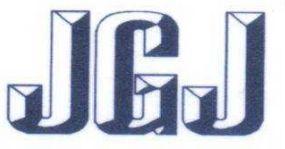 中华人民共和国行业标准JGJ/T××－20XXP	备案号 Jⅹⅹⅹ－20XX建筑工程机电安装职业技能标准Standard for Professional skill of electromechanical installation of construction engineering（征求意见稿）20XX–XX–XX发布				     20XX–XX–XX实施中华人民共和国住房和城乡建设部    发布前 言根据住房和城乡建设部《ⅹⅹⅹ》的要求，标准编制组经广泛调查研究，认真总结实践经验，参考有关国际标准和国外先进标准，并在广泛征求意见的基础上，制定本标准。 本标准的主要技术内容是：1.总则；2.术语；3.基本规定；4.机械设备安装工职业技能标准；5.安装铆工职业技能标准；6.仪表安装调试工职业技能标准；7.空调安装调试工职业技能标准。 本标准由住房和城乡建设部负责管理，由陕西省建设教育与城市建设档案管理中心负责具体技术内容的解释。执行过程中如有意见或建议，请寄送陕西省建设教育与城市建设档案管理中心（地址：西安市新城区西五路66号（省政府北门外）；邮编：710004）。本标准主编单位：陕西省建设教育与城市建设档案管理中心住房城乡建设部人力资源开发中心本标准参编单位：本标准主要起草人员：         本标准主要审查人员：目   录1 总则	22 术语	23基本规定	33.1职业技能等级	33.2职业技能构成	43.3职业技能评价	44 机械设备安装工职业技能标准	64.1  职业要求	64.2 职业技能	94.3 培训考核范围、课时、权重	165安装铆工职业技能标准	195.1职业要求	195.2职业技能	255.3评价范围、课时、权重	386  仪表安装调试工职业技能标准	436.1 职业要求	436.2 职业技能	476.3 评价范围、课时、权重	557 空调安装调试工职业技能标准	597.1职业要求	597.2 职业技能	637.3 培训考核范围、课时、权重	70本标准用词说明	74Contents1 General Provisions	22 Terms	23 Basic Requirements	33.1 Occupational Skill Level	33.2 Occupational Requirements and Occupational Skills	43.3 Occupational Skill Evaluation	44  Mechanical Equipment Installer	64.1  Occupational Requirements	64.2 Occupational Skills	94.3 Traiming Assessment Scope,Class and Weight	165 	195.1 Occupational Requirements	195.2 Occupational Skills	255.3 Traiming Assessment Scope,Class and Weight	386    Instrument installation and debugging worker  	436.1  Occupational Requirements	436.2  Occupational Skills	476.3  Traiming Assessment Scope,Class and Weight	557 air-conditioning installation and commissioning technician	597.1  Occupational Requirements	597.2  Occupational Skills	637.3  Traiming Assessment Scope,Class and Weight	70Explanation of Wording in This Standard	701 总则1.0.1 为加强建筑工程安装生产操作队伍建设，推进职业培训制度的实施，引导职业教育培训，规范生产操作人员职业能力评价，制订本标准。1.0.2 本标准适用于从事建筑工程安装的机械设备安装工、安装铆工、仪表安装调试工、空调安装调试工的培训考核和技能鉴定评价。1.0.3 本标准可用作建筑安装企业、教育培训机构、行业组织、行业主管部门进行技术工人聘用、使用、培训、评价和规划的依据。1.0.4 建筑工程安装生产操作人员的职业技能，除应符合本标准外，尚应符合国家现行的有关规定。 2 术语2.0.1 职业要求 occupational requirements  在职业活动范围内，对从事人员提出的具体条件。2.0.2 职业技能 vocational skills在职业活动范围内，从业人员需要掌握的技能。2.0.3 职业技能标准 occupational skills standards在职业分类的基础上，根据职业（工种）的活动内容，对从业人员职业技能水平的规范性要求。2.0.4 职业技能评价 occupational skills evaluation相关部门认定的鉴定机构，按照相关职业技能标准，对劳动者的专业知识和技能水平进行客观公正、科学规范地考核与认证。2.0.5 职业培训合格证书  occupational qualification certificate表明劳动者参加某一职业所必备的学识和技能培训并考核合格的证明。2.0.6 安全生产知识  safety knowledge在社会的生产经营中，为避免发生造成人员伤亡和财产损失的事故而采取的预防和控制措施，以保证从业人员的人身安全，保证生产经营活动得以顺利进行必须掌握的相关知识。2.0.7 理论知识theoretical knowledge指本职业工种各等级从业人员应具备的、与职业活动密切相关的系统知识体系，包括基本知识、专业知识及相关知识。2.0.8 技能操作 operational skills操作技能也叫动作技能、运动技能，是本职业工种本等级从业人员通过学习而形成的符合本工种作业法则的操作活动方式。2.0.9 技能实训 skill training指在规定的实训场所或在施工现场由师傅带教下针对某一职业进行的实践操作。2.0.10 职业道德 professional ethics从事本职业应具备的基本观念、意识、品质和行为的要求,主要包括社会公德和职业守则。2.0.11 机械设备安装工 mechanical equipment installer使用工具、机具，进行机械设备安装、调试、维护的操作人员。2.0.12 安装铆工install riveter        对金属板材、型材和管材等进行冷、热态成形，并以焊接、铆接、螺栓连接等加工方法制作和装配金属结构的人员。2.0.13 仪表安装调试工instrument installation and debugging worker使用机具和检测仪器、仪表，进行仪表设备、仪表管路、仪表线缆安装和调试的操作人员。2.0.14 空调安装调试工 air-conditioning installation and commissioning technician使用仪器、仪表和工具，在空调工程安装完工后进行系统调试的技术工人。3基本规定3.1职业技能等级3.1.1  建筑工程安装职业技能等级由低到高分为：职业技能五级，职业技能四级，职业技能三级，职业技能二级和职业技能一级。3.1.2  建筑工程安装职业技能各等级应符合下列要求：1  职业技能五级：能够运用基本技能独立完成本工种的常规工作。2  职业技能四级：能够熟练运用基本技能独立完成本工种的常规工作；在特定情况下，能运用专门技能完成技术较为复杂的工作；能够与他人合作。3  职业技能三级：能够熟练运用基本技能和专门技能完成较为复杂的工作，包括完成部分非常规性工作；能够独立处理工作中出现的问题；能指导和培训五、四级工。4  职业技能二级：能够熟练运用专门技能和特殊技能完成复杂的、非常规性的工作；掌握本工种的关键技术技能，能够独立处理和解决技术或工艺难题；在技术技能方面有创新；能指导和培训五、四、三级工；具有一定的技术管理能力。5  职业技能一级：能够熟练运用专门技能和特殊技能在本工种范围内完成复杂的、非常规性工作；熟练掌握本工种的关键技术技能，能够独立处理和解决高难度的技术问题或工艺难题；在技术攻关和工艺革新方面有创新；能组织开展技术改造、技术革新活动；能组织开展系统的专业技术培训；具有技术管理能力。3.1.3  各工种的生产操作人员只能从事相应的技能等级规定的工作内容。3.2职业技能构成3.2.1 职业技能分为安全生产知识、理论知识和操作技能三个模块，分别包括下列内容：    1 安全生产知识：安全基础知识、施工现场安全操作知识两部分内容； 理论知识：基础知识、专业知识和相关知识三部分内容；3 操作技能：基本操作能力、工具设备的使用和维护能力、创新和指导能力三部分内容。3.2.2 职业技能对安全生产知识、理论知识的目标要求由高到低分为掌握、熟悉、了解三个层次；对操作技能的目标要求由高到低分为“熟练”、“能够”、“会”三个层次。3.3职业技能评价3.3.1 建筑工程安全生产操作人员申报本标准所列工种各等级的职业评价，应符合下列规定之一：    1  职业技能五级：具有初中以上文化程度，在本工种连续见习工作2年以上；2） 具有初中以上文化程度，本工种学徒期满。2  职业技能四级：取得本工种职业技能五级证书后，连续从事本工种工作3年以上；连续从事本工种工作5年以上；具有本工种中等以上职业学校本专业或相近专业毕业证书。3  职业技能三级：取得本工种职业技能四级证书后，连续从事本工种工作4年以上；取得高等职业技术学院本专业或相近专业毕业证书；取得本工种职业技能四级证书的中等以上职业院校本专业或相近专业毕业生，连续从事本工种工作3年以上；4  职业技能二级：取得本工种职业技能三级证书后，连续从事本工种工作4年以上；取得本工种职业技能三级证书的高等职业学院本专业或相近专业毕业生，连续从事本工种工作4年以上；5  职业技能一级：取得本工种职业技能二级证书后，连续从事本工种工作4年以上，可申报职业技能一级。3.3.2  职业技能评价形式分笔试、实际操作两种。3.3.3  职业技能评价结果分为合格、不合格。3.3.4  职业技能评价必须按照上述模块顺序递进式进行，三个模块评价均合格后，即能获得相应等级的职业培训合格证书。4 机械设备安装工职业技能标准4.1  职业要求4.1.1 职业技能五级机械设备安装工职业要求应符合表4.1.1的规定：表4.1.1 职业技能五级机械设备安装工职业要求4.1.2 职业技能四级机械设备安装工职业要求应符合表4.1.2的规定：表4.1.2 职业技能四级机械设备安装工职业要求4.1.3 职业技能三级机械设备安装工职业要求应符合表4.1.3的规定：表4.1.3 职业技能三级机械设备安装工职业要求4.1.4 职业技能二级机械设备安装工职业要求应符合表4.1.4的规定：表4.1.4 职业技能二级机械设备安装工职业要求4.1.5 职业技能一级机械设备安装工职业要求应符合表4.1.5的规定：表4.1.5 职业技能一级机械设备安装工职业要求4.2 职业技能4.2.1 职业技能五级机械设备安装工的技能要求应符合表4.2.1的规定：表4.2.1 职业技能五级机械设备安装工技能要求4.2.2 职业技能四级机械设备安装工的技能要求应符合表4.2.2的规定：表4.2.2 职业技能四级机械设备安装工技能要求4.2.3 职业技能三级机械设备安装工的技能要求应符合表4.2.3的规定：表4.2.3 职业技能三级机械设备安装工技能要求4.2.4 职业技能二级机械设备安装工的技能要求应符合表4.2.4的规定：表4.2.4 职业技能二级机械设备安装工技能要求4.2.5 职业技能一级机械设备安装工的技能要求应符合表4.2.5的规定：表4.2.5 职业技能一级机械设备安装工技能要求4.3 培训考核范围、课时、权重4.3.1 职业技能五级机械设备安装工职业培训考核范围、课时、权重应符合表4.3.1的规定：表4.3.1 职业技能五级机械设备安装工职业培训考核范围、课时、权重4.3.2 职业技能四级机械设备安装工职业培训考核范围、课时、权重应符合表4.3.2的规定：表4.3.2 职业技能四级机械设备安装工职业培训考核范围、课时、权重4.3.3 职业技能三级机械设备安装工职业培训考核范围、课时、权重应符合表4.3.3的规定：表4.3.3 职业技能三级机械设备安装工职业培训考核范围、课时、权重4.3.4 职业技能二级机械设备安装工职业培训考核范围、课时、权重应符合表4.3.4的规定：表4.3.4 职业技能二级机械设备安装工职业培训考核范围、课时、权重4.3.5 职业技能一级机械设备安装工职业培训考核范围、课时、权重应符合表4.3.5的规定：表4.3.5 职业技能一级机械设备安装工职业培训考核范围、课时、权重5安装铆工职业技能标准5.1职业要求5.1.1 职业技能五级安装铆工的职业要求应符合表5.1.1 的规定。表5.1.1职业技能五级安装铆工职业要求5.1.2 职业技能四级安装铆工的职业要求应符合表5.1.2 的规定。表5.1.2职业技能四级安装铆工职业要求5.1.3 职业技能三级安装铆工的职业要求应符合表5.1.3 的规定。表5.1.3职业技能三级安装铆工职业要求5.1.4 职业技能二级安装铆工的职业要求应符合表5.1.4 的规定。表5.1.4职业技能二级安装铆工职业要求5.1.5 职业技能一级安装铆工的职业要求应符合表5.1.5 的规定。表5.1.5职业技能一级安装铆工职业要求5.2职业技能5.2.1 职业技能五级安装铆工的职业技能要求应符合表5.2.1 的规定。表5.2.1职业技能五级安装铆工职业技能要求5.2.2 职业技能四级安装铆工的职业技能要求应符合表5.2.2 的规定。表5.2.2职业技能四级安装铆工职业技能要求5.2.3 职业技能三级安装铆工的职业技能要求应符合表5.2.3 的规定。表5.2.3职业技能三级安装铆工职业技能要求5.2.4 职业技能二级安装铆工的职业技能要求应符合表5.2.4 的规定。表5.2.4职业技能二级安装铆工职业技能要求5.2.5 职业技能一级安装铆工的职业技能要求应符合表5.2.5 的规定。表5.2.5职业技能一级安装铆工职业技能要求5.3评价范围、课时、权重5.3.1 职业技能五级安装铆工的评价范围、课时、权重应符合表 5.3.1 的规定。表5.3.1职业技能五级安装铆工评价范围、课时、权重5.3.2 职业技能四级安装铆工的评价范围、课时、权重应符合表5.3.2 的规定。表5.3.2职业技能四级安装铆工评价范围、课时、权重5.3.3 职业技能三级安装铆工的评价范围、课时、权重应符合表 5.3.3 的规定。表5.3.3职业技能三级安装铆工评价范围、课时、权重5.3.4 职业技能二级安装铆工的评价范围、课时、权重应符合表5.3.4 的规定。表5.3.4职业技能二级安装铆工评价范围、课时、权重5.3.5 职业技能一级安装铆工的评价范围、课时、权重应符合表 5.3.5 的规定。表5.3.5职业技能一级安装铆工评价范围、课时、权重6  仪表安装调试工职业技能标准6.1 职业要求6.1.1职业技能五级仪表安装调试工的职业要求应符合表6.1.1的规定。表6.1.1 职业技能五级仪表安装调试工职业要求6.1.2职业技能四级仪表安装调试工的职业要求应符合表6.1.2的规定。表6.1.2 职业技能四级仪表安装调试工职业要求6.1.3职业技能三级仪表安装调试工的职业要求应符合表6.1.3的规定。表6.1.3 职业技能三级仪表安装调试工职业要求6.1.4职业技能二级仪表安装调试工的职业要求应符合表6.1.4的规定。表6.1.4 职业技能二级仪表安装调试工职业要求6.1.5职业技能一级仪表安装调试工的职业要求应符合表6.1.5的规定。表6.1.5 职业技能一级仪表安装调试工职业要求6.2 职业技能6.2.1职业技能五级仪表安装调试工的职业技能要求应符合表6.2.1的规定。表6.2.1 职业技能五级仪表安装调试工职业技能要求6.2.2职业技能四级仪表安装调试工的职业技能要求应符合表6.2.2的规定。表6.2.2 职业技能四级仪表安装调试工职业技能要求6.2.3职业技能三级仪表安装调试工的职业技能要求应符合表6.2.3的规定。表6.2.3 职业技能三级仪表安装调试工职业技能要求6.2.4职业技能二级仪表安装调试工的职业技能要求应符合表6.2.4的规定。表6.2.4 职业技能二级仪表安装调试工职业技能要求6.2.5职业技能一级仪表安装调试工的职业技能要求应符合表6.2.5的规定。表6.2.5 职业技能一级仪表安装调试工职业技能要求6.3 评价范围、课时、权重6.3.1职业技能五级仪表安装调试工的评价范围、课时、权重应符合表6.3.1的规定。表6.3.1职业技能五级仪表安装调试工评价范围、课时、权重6.3.2职业技能四级仪表安装调试工的评价范围、课时、权重应符合表6.3.2的规定。表6.3.2职业技能四级仪表安装调试工评价范围、课时、权重6.3.3职业技能三级仪表安装调试工的评价范围、课时、权重应符合表6.3.3的规定。表6.3.3职业技能三级仪表安装调试工评价范围、课时、权重6.3.4职业技能二级仪表安装调试工的评价范围、课时、权重应符合表6.3.4的规定。表6.3.4职业技能二级仪表安装调试工评价范围、课时、权重6.3.5职业技能一级仪表安装调试工的评价范围、课时、权重应符合表6.3.5的规定。表6.3.5职业技能一级仪表安装调试工评价范围、课时、权重7 空调安装调试工职业技能标准7.1职业要求7.1.1 职业技能五级空调安装调试工职业要求应符合表7.1.1的规定：表7.1.1 职业技能五级空调安装调试工职业要求7.1.2 职业技能四级空调安装调试工职业要求应符合表7.1.2的规定：表7.1.2 职业技能四级空调安装调试工职业要求7.1.3 职业技能三级空调安装调试工职业要求应符合表7.1.3的规定：表7.1.3 职业技能三级空调安装调试工职业要求7.1.4 职业技能二级空调安装调试工职业要求应符合表7.1.4的规定：表7.1.4 职业技能二级空调安装调试工职业要求7.1.5 职业技能一级空调安装调试工职业要求应符合表7.1.5的规定：表7.1.5 职业技能一级空调安装调试工职业要求7.2 职业技能7.2.1 职业技能五级空调安装调试工的技能要求应符合表7.2.1的规定：表7.2.1 职业技能五级空调安装调试工技能要求7.2.2 职业技能四级空调安装调试工的技能要求应符合表7.2.2的规定：表7.2.2 职业技能四级空调安装调试工技能要求7.2.3 职业技能三级空调安装调试工的技能要求应符合表7.2.3的规定：表7.2.3 职业技能三级空调安装调试工技能要求7.2.4 职业技能二级空调安装调试工的技能要求应符合表7.2.4的规定：表7.2.4 职业技能二级空调安装调试工技能要求7.2.5 职业技能一级空调安装调试工的技能要求应符合表7.2.5的规定：表7.2.5 职业技能一级空调安装调试工技能要求7.3 培训考核范围、课时、权重7.3.1 职业技能五级空调安装调试工职业培训考核范围、课时、权重应符合表7.3.1的规定：表7.3.1 职业技能五级空调安装调试工职业培训考核范围、课时、权重7.3.2 职业技能四级空调安装调试工职业培训考核范围、课时、权重应符合表7.3.2的规定：表7.3.2 职业技能四级空调安装调试工职业培训考核范围、课时、权重7.3.3 职业技能三级空调安装调试工职业培训考核范围、课时、权重应符合表7.3.3的规定：表7.3.3 职业技能三级空调安装调试工职业培训考核范围、课时、权重7.3.4 职业技能二级空调安装调试工职业培训考核范围、课时、权重应符合表7.3.4的规定：表7.3.4 职业技能二级空调安装调试工职业培训考核范围、课时、权重7.3.5 职业技能一级空调安装调试工职业培训考核范围、课时、权重应符合表7.3.5的规定：表7.3.5 职业技能一级空调安装调试工职业培训考核范围、课时、权重本标准用词说明为了便于在执行本标准条文时区别对待，对要求严格程度不同的用词说明如下：1）表示很严格，非这样做不可的：正面词采用“必须”，反面词采用“严禁”；2）表示严格，在正常情况下均应这样做的：正面词采用“应”，反面词采用“不应”或“不得”；3）表示允许稍有选择，在条件许可时首先应这样做的：正面词采用“宜”，反面词采用“不宜”；4）表示有选择，在一定条件下可以这样做的，采用“可”。条文中指明应按其他有关标准执行的写法为：“应符合……的规定”或“应按……执行。项次分类专业知识1 安全生产知识掌握工器具的安全使用方法1 安全生产知识熟悉劳动防护用品的使用1 安全生产知识了解安全生产基本法律法规2 理论知识了解机械设备安装的基本程序2 理论知识掌握机械设备安装基准线与基础放线要求2 理论知识掌握机械设备基础检查与验收的要求2 理论知识掌握机械设备安装就位、找平、找正的常用方法2 理论知识熟悉设备开箱检查内容2 理论知识熟悉设备固定与灌浆的操作方法和质量要求2 理论知识熟悉设备清洗和加油的方法2 理论知识掌握安全施工及环境保护相关知识2 理论知识熟悉设备安装图的基本知识2 理论知识 了解常用金属材料的基本知识2 理论知识了解机械设备的分类和性能3 操作技能能够识读简单的设备装配图及设备安装平面布置图；3 操作技能能够读懂简单的电气控制图、管道图及有关的建筑图纸3 操作技能能够识别根据设备平面布置图及相关的建筑图纸划定的设备安装基准线和基准点3 操作技能能够进行简单机械设备的安装3 操作技能会使用和维护保养常用工具3 操作技能能够使用个人防护用品3 操作技能会滚动轴承的装配3 操作技能会使用地脚螺栓对设备进行固定、对设备基础进行灌浆项次分类专业知识1 安全生产知识掌握本工种安全操作规程1 安全生产知识熟悉安全操作基本常识及常见安全生产防护用品的功用1 安全生产知识熟悉安全生产基本法律法规2 理论知识掌握复杂的机械设备基础知识及安装、调试方法2 理论知识掌握机械设备典型零部件的安装2 理论知识掌握机械设备安装精度控制的要求及方法2 理论知识熟悉常用金属材料的基本知识2 理论知识熟悉机械设备试运转的步骤和要求2 理论知识熟悉机械设备附属管道的施工工艺2 理论知识了解电气管道、工艺管道安装中常用的材料2 理论知识了解起重吊装的基本知识2 理论知识了解简单液压传动原理及运用、电控、液控、热控等基础知识3 操作技能能够读懂复杂的设备装配图和与设备相关的配管、配线施工图；3 操作技能能够对设备基础和设备安装基准线进行验收3 操作技能能够进行典型机械设备的安装3 操作技能能够进行齿轮、联轴器、轴承的装配3 操作技能能够进行机械设备的试运行、试验的操作3 操作技能能够正确使用和维护保养常用的测量仪器3 操作技能能够解决机械设备安装中的一般问题3 操作技能会对机械设备进行维护和保养3 操作技能会对常用的工具、机具进行维修3 操作技能 会使用垫铁对设备进行找平、找正项次分类专业知识1 安全生产知识掌握本工种安全操作规程及施工安全措施1 安全生产知识熟悉安全操作基本常识及常见安全生产防护用品的功用1 安全生产知识熟悉常用机械的安全操作和用电知识1 安全生产知识掌握安全生产基本法律法规2 理论知识掌握机械设备安装相关的规范、规程和标准中的强制性条文2 理论知识掌握机械设备安装的质量通病及预防措施2 理论知识熟悉电气设备的分类和性能2 理论知识熟悉起重机械的分类与选用的要求2 理论知识熟悉一般的电气原理图、管道系统图2 理论知识了解起重吊装作业稳定性的要求2 理论知识了解新技术、新材料、新工艺、新设备的应用知识2 理论知识了解管道焊接的焊接方法与焊接质量的检验方法2 理论知识了解电气设备的检测、试验内容3 操作技能熟练进行通用设备的安装3 操作技能熟练进行机械设备典型零部件的安装3 操作技能能够读懂大型成套设备的工艺流程和施工图3 操作技能能够绘制机械设备安装装配图3 操作技能能够编制通用设备的安装作业指导书3 操作技能能够解决本工种操作中的技术问题3 操作技能能够给本工种等级以下的技工传授施工经验和指导实际操作3 操作技能会进行中、小型设备的吊装、运输作业3 操作技能（9）会进行起重索具的选择与验算项次分类专业知识1 安全生产知识掌握本工种安全操作规程及事故预防措施1 安全生产知识掌握安全操作基本常识及常见安全生产防护用品的功用1 安全生产知识熟悉常用机械的安全操作和用电知识1 安全生产知识掌握安全生产基本法律法规2 理论知识掌握机械设备安装的分类和性能2 理论知识掌握机械设备调试的方法2 理论知识熟悉与机械设备相关的较复杂的电气原理图、管道系统图及有关的建筑施工图2 理论知识熟悉新技术、新材料、新工艺、新设备的应用知识及操作要领2 理论知识熟悉机械设备安装质量管理的知识2 理论知识熟悉大、中型机械设备吊装及运输工艺2 理论知识了解单位工程施工组织设计的程序和方法2 理论知识了解施工组织与管理知识2 理论知识了解质量、环境和职业健康安全管理体系的基本知识2 理论知识 了解自动控制的基本知识3 操作技能熟练进行起重索具的选择与验算，并能组织机械设备的吊装与运输作业3 操作技能能够进行机械设备各系统的调试3 操作技能能够解决机械设备安装、调试及试运转中的疑难问题3 操作技能能够熟悉本工种的质量通病，并提出预防措施3 操作技能能够制定防止机械伤害、触电、火灾及高空坠落的安全措施3 操作技能能够编制本工种的安装施工方案，并能对施工图纸中存在的问题提出意见和建议3 操作技能能够对照图纸提出施工机具、材料、检测仪器、安全设施的计划，并对机具、材料进行技术质量检验3 操作技能能够撰写本工种的施工技术总结3 操作技能能够给本等级以下的技工传授本工种的相关知识，并指导实际操作项次分类专业知识1 安全生产知识掌握本工种安全操作规程及一般安全事故的处理程序1 安全生产知识掌握安全操作基本常识及常见安全生产防护用品的功用1 安全生产知识掌握常用机械的安全操作和用电知识1 安全生产知识掌握安全生产基本法律法规2 理论知识掌握机械设备安装质量通病的原因分析及预防措施2 理论知识掌握机械设备装配图的绘制知识2 理论知识熟悉建筑施工图、控制原理图、工艺流程图2 理论知识熟悉编制施工组织设计的程序和方法2 理论知识熟悉节能减排技术和绿色施工技术2 理论知识熟悉施工质量验收规范及施工质量管理知识2 理论知识熟悉大型设备模块化施工工艺2 理论知识熟悉项目施工组织与管理基本要求2 理论知识熟悉质量、环境和职业健康安全管理体系的基本知识2 理论知识 熟悉机械设备安装预算管理基本知识2 理论知识 了解机电一体化、自动控制技术知识2 理论知识 了解本工种技术发展趋势3 操作技能能够读懂精密设备、复杂生产线的控制流程及原理图3 操作技能能够组织大型联动设备的试运转3 操作技能能够编制大型、精密机械设备安装方案3 操作技能能够对质量问题进行分析，并提出处理意见3 操作技能能够编制应急救援预案3 操作技能能够编制单位工程的施工组织设计及工程预算3 操作技能能够针对本工种改进技术工艺，进行技术革新，推广、运用科技成果3 操作技能能够撰写本工种施工技术与管理总结及学术论文3 操作技能能够给本等级以下技工传授本工种相关知识，并指导实际操作项次项目范围内容安全生产知识安全基础知识法规及安全常识（1）安全生产基本法规（2）现场施工安全知识安全生产知识施工现场安全操作知识安全生产本工种安全技术操作规程安全生产知识施工现场安全操作知识安全操作（1）防护用品的正确使用（2）工器具的正确使用             理论知识基础知识识图用图（1）机械设备安装平面图                  （2）简单的设备装配图 （3）简单的电气控制图、管道图、建筑图纸理论知识基础知识工机具及仪器仪表（1）常用工机具，仪器仪表的分类和用途（2）常用工机具的使用方法 理论知识基础知识测量基础（1）工程测量的基本原理和方法（2）工程测量的要求及测量仪器的应用理论知识专业知识设备开箱检查（1）设备开箱检查的内容及注意事项（2）设备及随机附件的保管要求 理论知识专业知识基础测量放线及检查验收（1）安装基准线及基础放线（2）基准点及中心标版的用途及埋设方法（3）设备基础的验收要求理论知识专业知识垫铁设置（1）垫铁的种类和适用范围（2）垫铁布置的方法和要求（3）设置垫铁的作用理论知识专业知识设备就位及安装精度调整（1）设备就位的方法                    （2）设备找平、找正的方法（3）安装精度调整的内容和方法理论知识专业知识设备固定与灌浆（1）设备固定的要求（2）设备灌浆的内容和要求理论知识专业知识设备试运转（1）设备试运转的步骤                  （2）设备试运转的注意事项理论知识相关知识力学及起重知识（1）力学基本概念（2）常用的起重机械及吊具的种类和选用要求理论知识相关知识金属材料（1）金属材料的机械性能（2）常用金属材料的种类和用途操作技能基本操作技能识图（1）读懂机械设备安装平面图（2）读懂简单的电气控制图、管道图及有关的建筑图纸操作技能基本操作技能典型零部件安装（1）轮系装配及变速器安装（2）联轴器安装（3）滑动轴承和滚动轴承安装操作技能基本操作技能通用设备安装（1）简单机械设备的就位、找平、找正（2）普通的水泵、风机、压缩机的安装（3）简单的机械设备空运转试验操作（4）制作安装简单的金属构件操作技能工具设备的使用与维护使用正确使用施工机具、工具、简单的测量仪器操作技能工具设备的使用与维护维护维护和保养施工机具、工具、简单的测量仪器 项次项目范围内容安全生产知识安全基础知识法规及安全常识（1）安全生产基本法规（2）安全常识安全生产知识施工现场安全操作知识安全操作（1）安全操作规程（2）常见安全生产防护用品、工机具的使用安全生产知识施工现场安全操作知识文明施工工完料清、文明施工理论知识基础知识读图（1）机械设备安装原理图（2）一般的设备装配图 （3）一般的电气控制图、管道图、建筑图纸理论知识基础知识工机具及仪器仪表（1）常用工机具，仪器仪表的选用（2）常用工机具的现场管理理论知识基础知识测量基础（1）设备基础的测量（2）连续生产设备安装的测量理论知识专业知识设备开箱检查（1）设备重要零部件质量标准的检验（2）设备开箱检验记录的填写及汇总                         理论知识专业知识基础测量放线及检查验收（1）工程测量仪器的运用                  （2）施工过程测量的基本要求                （3）预埋地脚螺栓的验收要求                        理论知识专业知识垫铁设置（1）坐浆法和压浆法的施工要求                 （2）调整垫铁的方法                                          理论知识专业知识设备就位及安装精度调整（1）机械设备典型零部件的安装要求                  （2）影响设备安装精度的内容                    （3）设备安装偏差方向的控制                       理论知识专业知识设备固定与灌浆（1）解体设备固定的程序                  （2）设备灌浆的质量要求                                           理论知识专业知识设备试运转（1）设备清洗的步骤和常用方法                 （2）机械设备中间交接的内容和要求                                          理论知识相关知识力学及起重知识力学基本知识  常用的吊装方法理论知识相关知识电气和工艺管道安装（1）电气管道常用的材料                  （2）电气管道的安装                    （3）工艺管道常用的材料                  （4）工艺管道的安装操作技能基本操作技能识图（1）读懂机械设备装配图                  （2）读懂与设备相关的配管、配线施工图及相关的建筑图纸操作技能基本操作技能典型零部件安装（1）轴和套冷、热装配（2）液压元件安装   （3）气压元件安装   （4）液压润滑管路安装 操作技能基本操作技能通用设备安装（1）对设备基础和设备安装基准线进行符合验收（2）水泵、风机、压缩机及输送设备的安装   （3）机械设备的试运行、试验的操作         （4）解决机械设备安装中的一般问题 操作技能工具设备的使用与维护使用（1）正确使用施工机具、工具               （2）正确使用水准仪和电动工具、机具 操作技能工具设备的使用与维护维护（1）维护和保养施工机具、工具、测量仪器      （2）对电动工具、机具进行维修操作技能创新与指导指导指导五级机械设备安装工的操作                         项次项目范围内容安全生产知识安全基础知识法规及安全常识（1）安全生产基本法规（2）安全生产一般规定安全生产知识施工现场安全操作知识安全操作及措施（1）安全操作规程   （2）常见安全生产防护用品、工机具的使用     （3）安全用电安全生产知识施工现场安全操作知识施工现场安全管理对机械设备安装施工进行安全检查，能够辨别和预防安全隐患理论知识基础知识读图与绘图知识（1）大型成套设备的工艺流程图和施工图                  （2）机械设备的电气原理图和管道系统图       （3）其他相关专业图纸理论知识基础知识审核图纸（1）施工图审核步骤和审核要点                  （2）施工图审核记录理论知识基础知识施工管理施工班组管理                    施工流程、工艺管理（3）技术交底的流程、方法和要求理论知识专业知识机械设备安装技术（1）通用设备和专用设备的分类和性能             （2）电气设备的分类和性能                  （3）设备基础的种类和应用理论知识专业知识施工技术（1）设备基础的验收要求            （2）机械设备的安装程序（3）机械设备典型零部件的安装要求           （4）机械设备安装精度的控制要求理论知识专业知识“四新”应用新技术、新材料、新工艺、新设备的性能及应用知识                  理论知识专业知识标准规范（1）机械设备安装施工及验收规范            （2）机械设备安装相关图集             理论知识相关知识起重及运输吊装起重索具验算知识                 卷扬机的选择和使用（3）吊装稳定性的要求理论知识相关知识质量管理质量通病及其预防措施操作技能基本操作技能读图与绘图（1）读懂大型成套设备的工艺流程和施工图    （2）读懂液压、气压、电气原理图和系统图                  （3）绘制机械设备安装装配图操作技能基本操作技能典型零部件安装（1）用压铅法和着色法检查齿轮装配精度      （2）用塞尺、百分表和专用工具测量联轴器、滑动轴承装配精度          （3）熟练运用压装法和温差法对滚动轴承进行装配      （4)解决典型零部件安装中的技术问题操作技能基本操作技能通用设备安装（1）大、中型设备的安装、调试及试运转          （2）编制通用设备的安装作业指导书          （3)解决通用设备安装中的技术问题操作技能工具设备的使用与维护使用（1）正确使用经纬仪和全站仪               （2）正确使用吊具和索具，常用的手动倒链、电动倒链、千斤顶及卷扬机 操作技能工具设备的使用与维护维护（1）对经纬仪和全站仪进行常规保养               （2）对吊具和索具，常用的手动倒链、电动倒链、千斤顶及卷扬机进行常规保养 操作技能创新与指导指导培训和指导四级及以下机械设备安装工的操作项次项目范围内容安全生产知识安全基础知识法规及安全常识（1）安全生产基本法规（2）安全生产一般规定安全生产知识施工现场安全操作知识安全操作及措施（1）安全操作规程  （2）制定防止机械伤害、触电的具体措施      （3）编制防火措施    （4）编制防止高空作业及高空坠落的措施安全生产知识施工现场安全操作知识事故预防（1）安全事故的预防                    （2）落实应急预案理论知识基础知识读图与绘图知识计算机绘图方法                   机械设备结构图、较复杂的电气原理图、管道系统及有关建筑施工图               大型成套联动设备施工图               （4）其他相关专业图纸理论知识基础知识审核图纸（1）本工种施工图纸的会审要点和记录                 （2）本工种相关施工图审核理论知识基础知识施工管理施工方案编制方法              施工质量标准管理规定                  （3）工程质量事故的调查、分析方法理论知识专业知识机械设备安装技术（1）通用设备和专用设备的分类和性能             （2）电气设备的分类和性能                  （3）单机试运行的要求理论知识专业知识施工技术（1）工程测量的方法和要求                  （2）管道工程施工技术要求                  （3）大型成套联动设备安装工艺和调试方法              （4）设备监造的要求和方法理论知识专业知识“四新”应用新技术、新材料、新工艺、新设备的性能及应用知识                      激光对中技术和激光检测技术的应用                  理论知识专业知识标准规范（1）机械设备安装施工及验收规范，机械设备安装相关图集              （2）相关专业施工及验收规范             理论知识相关知识起重及运输吊装（1）机械设备的运输工艺                 （2）机械设备的吊装工艺                  （3）机械设备吊装方案的管理理论知识相关知识质量管理质量管理知识        质量验收规范   技术资料管理知识  质量、环境和职业健康安全管理体系的知识操作技能基本操作技能读图与绘图（1）读懂复杂机械设备、液压、气压系统的原理图和装配施工图                           （2）绘制复杂的机械设备安装装配图操作技能基本操作技能岗位操作技能解决在机械设备安装、调试及试运转中的问题                       机械设备安装需要的起重索具的选择和验算（3）参与大、中型设备的吊装及运输作业      （4）熟悉本工种中的质量通病，并能提出预防措施操作技能基本操作技能组织管理编制机械设备安装工程的施工方案 参与图纸会审和设计交底，并能提出意见和建议 对机械设备安装工程进行策划，并能提出各种资源需求计划 对本工种施工技术资料进行整理与归档，撰写本工种的施工技术总结操作技能工具设备的使用与维护使用（1）正确使用施工常用的机械设备、测量仪器               （2）正确使用施工常用的起重工具和简单的起重设备操作技能工具设备的使用与维护维护对施工常用的机械设备、测量仪器进行常规保养对施工常用的起重工具和简单的起重设备进行常规保养操作技能创新与指导创新提出设备和系统安装、运行、维护的优化建议    运用和推广新技术、新工艺操作技能创新与指导指导培训和指导三级及以下机械设备安装工的操作项次项目范围内容安全生产知识安全基础知识法规及安全常识（1）安全生产基本法规（2）安全生产本工程特种作业规定安全生产知识施工现场安全操作知识安全操作（1）安全操作规程   （2）组织安全文明施工安全生产知识施工现场安全操作知识安全事故处理（1）制定本工种安全救援预案                 （2）制定设备安装中重大安全事故、机械设备事故的分析与预防措施理论知识基础知识读图与绘图知识计算机绘图知识  建筑施工图、工艺流程图、控制原理图其他相关专业图纸理论知识基础知识审核图纸施工图会审制度 机械设备安装施工图的设计要点理论知识基础知识施工管理（1）单位工程施工组织设计编制的流程和方法                 （2）专项施工方案的编制方法                 （3）安全应急预案编制方法                 （4）工程竣工验收的流程和方法             （5）机械设备安装预算编制知识理论知识专业知识机械设备安装技术（1）通用设备和专用设备的分类和性能             （2）电气设备的分类和性能                  （3）单机试运行和联动试运行的要求          理论知识专业知识施工技术（1）工程测量的方法和要求                  （2）管道工程和电气工程施工技术要求                  （3）联动试运行的实施             理论知识专业知识“四新”应用新技术、新材料、新工艺、新设备的性能及应用知识  设备模块化集成技术的应用   BIM技术及三维可视化技术的应用                理论知识专业知识标准规范（1）机械设备安装施工及验收规范，机械设备安装相关图集              （2）相关专业施工及验收规范             理论知识相关知识起重及运输吊装（1）机械设备起重吊装方法的编制                 （2）吊耳及平衡梁的设计（3）大型机械设备的运输吊装工艺理论知识相关知识质量管理（1）质量验收标准和相关规范                （2）工程质量事故的调查和分析方法              （3）机械设备安装中常见的质量通病内容及预防措施（4）技术资料的管理与归档              操作技能基本操作技能读图与绘图读懂与本专业有关的其他专业图纸读懂精密设备、复杂生产线的控制流程及原理图 绘制复杂装配图  计算机绘图操作技能基本操作技能岗位操作技能（1）组织大型联动设备及连续生产线的试运转                           （2）进行大型设备的吊装、运输作业          （3）对机械设备安装中的质量事故进行分析并提出处理意见 操作技能基本操作技能组织管理（1）编制大型、精密机械设备安装方案                           （2）进行施工组织设计的编制               （3）参与多专业联合设计交底和图纸会审，并提出问题和建议            （4）参与本工种的过程验收和竣工验收        （5）编制机械设备安装工程预算              （6）撰写本工种的施工技术、管理总结及相关论文发表操作技能工具设备的使用与维护使用（1）全自动全站仪、激光准直仪等先进设备的性能和使用               （2）新工具、仪器仪表的跟踪和使用操作技能工具设备的使用与维护维护全自动全站仪、激光准直仪等先进设备的常规保养               操作技能创新与指导创新（1）工艺、流程和施工技术的合理化建议      （2）进行施工工艺的改进和技术革新操作技能创新与指导指导（1）培训和指导二级及以下机械设备安装工的操作（2）传授各类设备安装工艺，大型设备运输、就位、找正的方法，复杂设备的安装技术项次项目评价范围课时权重（%）模块一100%      安全生产     （24课时）安全基础知识法规及安全常识835模块一100%      安全生产     （24课时）施工现场安全操作知识安全生产830模块一100%      安全生产     （24课时）施工现场安全操作知识安全操作835模块二 100%      理论学习     （60课时）基础知识识图用图410模块二 100%      理论学习     （60课时）基础知识工机具及仪器仪表45模块二 100%      理论学习     （60课时）基础知识测量基础45模块二 100%      理论学习     （60课时）专业知识设备开箱检查410模块二 100%      理论学习     （60课时）专业知识基础测量放线及检查验收815模块二 100%      理论学习     （60课时）专业知识垫铁设置410模块二 100%      理论学习     （60课时）专业知识设备就位及安装精度调整815模块二 100%      理论学习     （60课时）专业知识设备固定与灌浆410模块二 100%      理论学习     （60课时）专业知识设备试运转810模块二 100%      理论学习     （60课时）相关知识力学及起重知识45模块二 100%      理论学习     （60课时）相关知识金属材料85模块三 100%      实训操作     （100课时）基本操作技能识图810模块三 100%      实训操作     （100课时）基本操作技能典型零部件安装2425模块三 100%      实训操作     （100课时）基本操作技能通用设备安装5655模块三 100%      实训操作     （100课时）工具设备的使用与维护使用88模块三 100%      实训操作     （100课时）工具设备的使用与维护维护42项次项目评价范围课时权重（%）模块一  100%       安全生产     （20课时）安全基础知识法规及安全常识840模块一  100%       安全生产     （20课时）施工现场安全操作知识安全操作840模块一  100%       安全生产     （20课时）施工现场安全操作知识文明施工420模块二  100%    理论学习     （60课时）基础知识读图810模块二  100%    理论学习     （60课时）基础知识工机具及仪器仪表410模块二  100%    理论学习     （60课时）基础知识测量基础45模块二  100%    理论学习     （60课时）专业知识设备开箱检查810模块二  100%    理论学习     （60课时）专业知识基础测量放线及检查验收810模块二  100%    理论学习     （60课时）专业知识垫铁设置45模块二  100%    理论学习     （60课时）专业知识设备就位及安装精度调整810模块二  100%    理论学习     （60课时）专业知识设备固定与灌浆410模块二  100%    理论学习     （60课时）专业知识设备试运转410模块二  100%    理论学习     （60课时）相关知识力学及起重知识410模块二  100%    理论学习     （60课时）相关知识电气和工艺管道安装410模块三  100%    实训操作     （100课时）基本操作技能识图1215模块三  100%    实训操作     （100课时）基本操作技能典型零部件安装2825模块三  100%    实训操作     （100课时）基本操作技能通用设备安装3635模块三  100%    实训操作     （100课时）工具设备的使用与维护使用810模块三  100%    实训操作     （100课时）工具设备的使用与维护维护45模块三  100%    实训操作     （100课时）创新与指导指导1210项次项目范围课时权重（%）模块一  100%     安全生产     （20课时）安全基础知识法规及安全常识420模块一  100%     安全生产     （20课时）施工现场安全操作知识安全操作及措施840模块一  100%     安全生产     （20课时）施工现场安全操作知识施工现场安全管理840模块二  100%    理论学习     （80课时）基础知识读图与绘图知识45模块二  100%    理论学习     （80课时）基础知识审核图纸45模块二  100%    理论学习     （80课时）基础知识施工管理45模块二  100%    理论学习     （80课时）专业知识机械设备安装技术1620模块二  100%    理论学习     （80课时）专业知识施工技术1620模块二  100%    理论学习     （80课时）专业知识“四新”应用45模块二  100%    理论学习     （80课时）专业知识标准规范1620模块二  100%    理论学习     （80课时）相关知识起重及运输吊装810模块二  100%    理论学习     （80课时）相关知识质量管理810模块三  100%    实训操作     （100课时）基本操作技能读图与绘图1215模块三  100%    实训操作     （100课时）基本操作技能典型零部件安装2825模块三  100%    实训操作     （100课时）基本操作技能通用设备安装3635模块三  100%    实训操作     （100课时）工具设备的使用与维护使用810模块三  100%    实训操作     （100课时）工具设备的使用与维护维护45模块三  100%    实训操作     （100课时）创新与指导指导1210项次项目范围课时权重（%）模块一  100%     安全生产     （  16课时）安全基础知识法规及安全常识440模块一  100%     安全生产     （  16课时）施工现场安全操作知识安全操作及措施420模块一  100%     安全生产     （  16课时）施工现场安全操作知识事故预防840模块二  100%    理论学习     （100课时）基础知识读图与绘图知识45模块二  100%    理论学习     （100课时）基础知识审核图纸45模块二  100%    理论学习     （100课时）基础知识施工管理45模块二  100%    理论学习     （100课时）专业知识机械设备安装技术2425模块二  100%    理论学习     （100课时）专业知识施工技术2425模块二  100%    理论学习     （100课时）专业知识“四新”应用65模块二  100%    理论学习     （100课时）专业知识标准规范1210模块二  100%    理论学习     （100课时）相关知识起重及运输吊装1210模块二  100%    理论学习     （100课时）相关知识质量管理1010模块三  100%    实训操作     （100 课时）基本操作技能读图与绘图1010模块三  100%    实训操作     （100 课时）基本操作技能岗位操作技能3030模块三  100%    实训操作     （100 课时）基本操作技能组织管理3030模块三  100%    实训操作     （100 课时）工具设备的使用与维护使用1210模块三  100%    实训操作     （100 课时）工具设备的使用与维护维护45模块三  100%    实训操作     （100 课时）创新与指导创新45模块三  100%    实训操作     （100 课时）创新与指导指导1010项次项目评价范围课时权重（%）模块一  100%     安全生产     （12课时）安全基础知识法规及安全常识430模块一  100%     安全生产     （12课时）施工现场安全操作知识安全操作430模块一  100%     安全生产     （12课时）施工现场安全操作知识安全事故处理440模块二  100%    理论学习     （100课时）基础知识读图与绘图知识45模块二  100%    理论学习     （100课时）基础知识审核图纸45模块二  100%    理论学习     （100课时）基础知识施工管理45模块二  100%    理论学习     （100课时）专业知识机械设备安装技术2425模块二  100%    理论学习     （100课时）专业知识施工技术2425模块二  100%    理论学习     （100课时）专业知识“四新”应用1210模块二  100%    理论学习     （100课时）专业知识标准规范45模块二  100%    理论学习     （100课时）相关知识起重及运输吊装1210模块二  100%    理论学习     （100课时）相关知识质量管理1210模块三  100%    实训操作     （100课时）基本操作技能读图与绘图1010模块三  100%    实训操作     （100课时）基本操作技能岗位操作技能3030模块三  100%    实训操作     （100课时）基本操作技能组织管理3030模块三  100%    实训操作     （100课时）工具设备的使用与维护使用45模块三  100%    实训操作     （100课时）工具设备的使用与维护维护45模块三  100%    实训操作     （100课时）创新与指导创新1010模块三  100%    实训操作     （100课时）创新与指导指导1210项次分类专业知识1安全生产知识掌握本工种常用工器具的使用方法和安全操作规程熟悉安全防护用品的功能和使用常识了解安全生产基本法律法规2理论知识掌握机械制图与技术制图的基础知识掌握线型、结构放样和下料基础知识熟悉火焰切割、剪切、冲裁条件及工艺熟悉常用弯曲成型的条件和工艺熟悉简单钢结构装配原理和方法熟悉常见钢材、焊接变形的原因熟悉手工、火焰矫正的基本原理、工具、方法及加热方式熟悉螺纹连接结构形式、工具与工艺了解铆接、咬接结构形式、工具的种类及使用知识了解检验基本知识与方法了解常用检测工具及使用方法了解BIM基础知识了解（计算机、手机）本专业相关的软件知识3操作技能能够识读构件零件、梁、柱、单一几何体容器类结构图样能够绘制圆管、棱柱管等简单件的展开图能够使用剪床对矩形类工件进行剪切下料能够使用手工工具与胎具在常温或加热条件下对薄板进行折角、柱面、圆锥面等弯曲成形和矫正能够使用夹具装配平面框架、单一壳体等定型构件能够判定钢材或零件变形程度和形式并进行矫正能够进行构件的定位焊和判断部件焊接变形的趋势并采取预防措施能够进行常规要求的螺纹、咬接、铆接连接会按技术要求对零件进行尺寸、形状等检验会使用水准仪、经纬仪、测距仪等常用检测仪器会使用手机进行文件传输和零件放样、尺寸校核会够使用计算机（手机）等便携电子产品查阅施工图、标准、规范项次分类专业知识1安全生产知识掌握本工种常用工器具的使用方法和安全操作规程熟悉安全生产基本常识和常见安全生产防护用品的功用熟悉本工种安全操作规程熟悉安全生产基本法律法规了解安全事故预防措施2理论知识掌握识读金属结构图的方法掌握拆绘结构件装配图的方法掌握较大型结构放样和下料方法掌握结构件制作工艺分析方法掌握判断可展与不可展曲面的方法掌握截交线、相贯线、断面实形的求作方法掌握方圆接管、斜椎管、三通管等简单构件的展开方法掌握展开放样时的板厚处理知识熟悉拱曲成型原理与工艺熟悉常用弯曲成型设备的结构、工作原理、故障诊断与维护方法熟悉板材的变形过程和弯曲、矫正、工艺熟悉钢材加热对材料性能及加工工艺的影响熟悉架类、箱体类、常压容器等结构的装配工艺熟悉较复杂工具、夹具的结构、原理及使用熟悉较复杂结构定位胎具设计熟悉螺纹连接防松措施和螺纹连接力矩控制方法熟悉平、角复合咬缝的咬接工艺了解平面度、垂直度、同轴度、角度的检测方法了解焊缝表面质量检验知识了解BIM相关应用知识了解计算机专业放样软件相关知识3操作技能熟练识读（机）架类、箱体类、容器类结构图样能够将结构件装配图拆绘成零件图能够画出（机）架类、箱体类、卧式储罐、立式储罐等金属结构类结构样图、制作工艺分析，制作各工序工艺样板能够对结构件进行二次号料能够绘制锥型过渡管、等经三通管、异径三通管、等径多节弯头等简单相贯构件的展开图能够计算多向弯曲构件的展开料长能够手工完成水平和空间弯管的弯曲成形能够制作弯曲成形胎具能够完成内、外拨梢和拱曲成形能够使用卷板机、折弯机、弯管机、型钢弯曲机、压力机等专用或通用成形机械进行平面弯曲构件的弯曲成形能够进行高强度结构的螺栓连接会装配（机）架类、箱体类和常压容器等结构会根据装配技术要求调试工具、夹具和改善工具、夹具的性能会进行全位置定位焊会根据质量标准及技术要求对构件进行尺寸、形状等质量检验会使用计算机（手机）软件校验放样尺寸项次分类专业知识1安全生产知识掌握本工种安全操作规程掌握安全生产基本法律法规熟悉安全生产常识和安全生产防护用品的功用熟悉安全事故预防措施了解一般安全事故的处理程序2理论知识掌握复杂结构图样的识读与分析方法掌握大型钢结构放样、制造工艺分析方法掌握圆锥管与圆锥管、圆锥管正交、斜交、偏心相交等复杂相贯构件展开的方法掌握相贯构件结合部板厚处理、工艺处理方法掌握不可展曲面的近似展开的方法熟悉数控切割程序编制方法与质量分析熟悉手工成形质量分析方法及常见缺陷防止方法熟悉压弯、弯曲模的制作、安装、调整方法熟悉卷板机上的辅助机具设计、制造方法熟悉工业厂房、廊架等复杂（机）架和拱顶罐、球罐等容器结构的装配工艺熟悉不同材质及不同横截面原材料的矫正方法熟悉构件连接后产生变形的原因分析和矫正方法熟悉计算机软件放样了解焊接、铆接、胀接、咬接质量分析方法了解测量基准转换及尺寸计算知识了解金属结构制造、安装质量标准了解常用测量仪器的使用规范了解焊接质量检验知识了解结构致密性检验方法3操作技能熟练识读厂房、廊架等复杂（机）架类、拱顶罐、球罐等复杂容器结构图样熟练将结构装配图样拆绘成构件、零件图样能够进行廊架、机架、球罐等复杂结构的制作工艺分析，并拟定工艺流程能绘制圆管变径圆锥管、圆管相交棱柱管、圆锥管相交圆锥管、棱柱管相交圆锥管等复杂构件的展开图能够绘制带补料相贯构件展开图能够绘制不可展表面构件的近似展开图能够按构件的技术要求及结构类型拟定下料工艺流程能够使用卷板机、折弯机、弯管机、型钢弯曲机、压力机等专用或通用成形机械进行多曲率复杂构件的冷、热态弯曲成形能够根据成形要求和成形设备设计制造弯曲成型模具能够对成形缺陷进行工艺分析，并能采取相应措施纠正能够使用计算机软件进行放样能够装配工业厂房、廊架等复杂（机）架和拱顶罐、球罐等容器结构并会矫正其结构变形会根据装配技术要求制造工装夹具会对焊接、铆接、胀接、咬接等的接头强度校核、连接缺陷进行分析，并能采取相应的措施会根据质量标准及技术要求对金属结构进行尺寸、形状、位置检验；会在基准转换时进行相关检验尺寸转换的计算会按产品技术要求对结构进行致密性检验会使用BIM模型校验复杂构件组对顺序项次分类专业知识1安全生产知识掌握本工种安全操作规程及安全施工措施掌握安全生产基本常识和常见安全生产防护用品的功用和使用方法掌握一般安全事故预防措施熟悉安全事故的处理程序2理论知识掌握管网（廊）架、塔架、重型机器构架、球罐、低温罐等大型、复杂结构图样的读图与分析方法掌握计算机二维图形绘制方法掌握编制工艺规程的原则、内容及步骤掌握复杂结构放样工艺方法和制造工艺分析掌握异形构件和非正交、非规则曲面相贯线求法掌握金属材料成形时应力应变分析的基本知识熟悉压延基本原理及工艺熟悉橡皮、旋压、水火、爆炸成形原理和工艺熟悉装配过程中应力与变形的控制熟悉装配工艺装备设计制作知识熟悉焊接、铆接、胀接、咬接等连接工艺的制定方法熟悉金属结构焊接工艺分析知识熟悉BIM软件相关知识实现流程模拟了解国内外本职业新技术、新工艺、新设备、新材料的应用知识了解培训教学基本方法、讲义编制、学员组织管理的方法了解技能鉴定知识了解生产管理基本知识3操作技能熟练识读管网（廊）架、塔架、重型机器构架、球罐、低温罐等大型、复杂结构图样熟练测绘相贯体等复杂结构图样熟练使用计算机绘制构件二维图样能够对管网（廊）架、塔架、重型机器构架、球罐、低温罐等大 型、复杂结构进行工艺分析，并拟定工艺流程能够拟定工序工艺流程能够拟定大型复杂结构（如大型桁架、塔架、重型机器构架、球罐等复杂容器）的放样方案，绘制结构放样图，完成工艺性处理能够为结构制造全过程各工序提供必要的数据、草图、样板、样杆等能够手工完成双曲面等复杂曲面的冷、热态弯曲成型能够对成形质量进行分析，并改进成形工艺熟练使用BIM软件建立整体模型能够装配管网桁架、塔架等大型结构能够根据构件的技术要求拟定装配工艺能够根据结构及连续形式分析其应力和变形，拟定相应的减少变形工艺能够拟定典型焊接结构的组焊工艺能指导三级及以下安装铆工进行实行操作会应用国内外本职业新技术、新工艺会拟定本职业技能培训计划，编制讲义和技术论文会应用质量管理知识，对操作过程进行质量分析与控制会应用生产管理知识，对企业生产计划、调度等过程提出技术改进建议项次分类专业知识1安全生产知识掌握本工种安全操作规程及一般安全事故的处理程序掌握安全事故预防措施2理论知识掌握识读大型场馆（体育馆、会展中心等）结构图样的方法掌握焊接结构制造工艺规程的编制知识掌握大型复杂结构装配知识掌握焊接方案分析、制定掌握装配复杂结构工艺装备设计和制造方法熟悉整体BIM建模应用知识熟悉编制大型工业厂房、场馆结构放样工艺方案的方法熟悉装配质量的分析方法熟悉结构矫正用工装、夹具的设计方法熟悉结构火焰矫正工艺分析方法熟悉复杂结构件焊接应力、变形分析和控制方法熟悉产品质量问题的分析方法了解技术创新方法了解“技术专利”的申请与保护知识了解国内外先进的技能人才培训模式与方法3操作技能能够识读大型场馆（体育馆、会展中心）结构图样能够将大型、复杂结构图样分解绘制构件、零件图样能够优化大型、复杂结构BIM模型并分析碰撞能够根据产品结构特点及其技术要求，拟定、编写产品试验、零部件加工、质量检验和总装调试等整个产品制造的工艺规程、生产计划等工艺性文件能够编制大型工业厂房结构放样工艺方案能够绘制一般位置异形构件的展开图能够对大型工业厂房进行装配质量分析和采取相应措施能够拟定结构火焰矫正工艺能够对焊接、铆接、螺纹连接等进行静载强度分析能够分析质量问题产生的各种原因，并能提出解决问题具体方案能够撰写金属结构质量检验报告能够应用“四新”技术能指导二级及以下安装铆工进行实际操作会拟定本职业理论教学计划会编制本职业理论培训讲义会指导撰写本职业技术论文项次分类范围内容安全生产知识安全基础知识法律与安全常识安全生产的基本法律、法规现场施工安全常识安全生产知识安全操作知识安全生产本工种的安全技术操作规程安全生产知识安全操作知识安全操作防护用品的正确使用工器具的正确使用理论知识基础知识机械制图与技术制图机械制图与技术制图概述机械制图与技术制图相关标准理论知识基础知识机械工程材料常用金属材料的种类和用途金属材料的机械性能金属材料质量的计算方法其他常用材料的种类、名称和规格理论知识基础知识机械基础法定计量单位与换算方法简单机器组成典型机构工作原理理论知识基础知识切割、焊接气割基本知识气焊基本知识常用切割方法、设备的种类和用途手工弧焊机的构造、种类及型号坡口角度和坡口面角度的含义焊接接头的分类及接头形式理论知识基础知识电工基础交、直流电路基础知识导电材料、常用电缆、电线的用途、选择相关知识理论知识基础知识起重吊装基础力学基础知识常用索具与吊具的种类和用途常用起重机械与机具的种类和用途理论知识基础知识计算机应用计算机（手机）的软、硬件基础知识本工种常用软件（APP）的种类和用途理论知识专业知识识图与绘图机械识图的基本知识梁柱类、框架、单一几何体结构图知识计算机（手机）绘图软件使用知识理论知识专业知识工艺平面框架结构部件制作工艺制定步骤梁、柱、框架、壳体的装配工艺方法理论知识专业知识工具、机具设计制作平面框架结构部件工装的原理梁、柱、框架、壳体的装配机具使用方法理论知识专业知识放样、号料常用划线、放样工具知识划线基本规则和常用符号知识线型、单一几何体、结构放样知识圆管、棱柱管等简单构件的展开方法较大尺寸几何图形的画法、零件号料号料的基本原则和方法理论知识专业知识冷、热加工使用手工工具对金属材料进行冷、热加工原理电动、气动工具冷、热加工知识剪切原理及剪切工艺理论知识专业知识装配、矫正金属结构装配的三要素及定位原理夹具装配的定位、夹紧原理装配常用测量技术钢材变形的原因手工矫正基本原理与方法火焰矫正工具的基本原理及使用方法理论知识专业知识试验、检验常用检测工具及使用方法原材料检验基本知识与方法线型尺寸的检测方法理论知识专业知识成品保护成品保护的定义与作用成品保护的相关技术和方法理论知识相关知识质量管理质量管理的定义与作用质量标准的遵守理论知识相关知识安全文明生产与环境保护定义与作用法律、法规、规章、标准等的遵守理论知识相关知识法律法规分类、定义理论知识相关知识标准与规范定义与作用操作技能基本操作技能识图与绘图识读梁、柱、框架、壳体零件图纸绘制简单结构线性图样划出型钢弯曲件的切口样图操作技能基本操作技能工艺工艺卡的执行按照工艺卡进行梁、柱、框架、壳体的装配操作技能基本操作技能工具、机具制作平面框架结构部件的工装按要求制作梁、柱、框架、壳体的装配工装操作技能基本操作技能放样、下料平面框架、梁柱、型钢弯曲件的结构放样圆管、棱柱管等简单件的展开放样；零件号料使用冲床机械冲裁方形、圆形等简单几何形状的工件使用剪床对矩形类工件进行剪切下料使用氧-乙炔、等离子割炬进行零件截断下料操作技能基本操作技能冷、热加工使用手工工具冷、热加工使用电动、气动工具冷、热加工操作技能基本操作技能装配、矫正装配梁、柱类构件装配平面框架、单一壳体等构件判定钢材或零件变形的程度和形式手工矫正平面框架类构件的变形对弯曲变形的构件进行火焰矫正操作技能基本操作技能试验、检验按技术要求对零件进行尺寸、形状等检验操作技能基本操作技能消除应力消除平板、型钢零件的内应力消除焊接拼接零件的内应力操作技能基本操作技能质量通病的辨识本工种常见质量通病的种类操作技能基本操作技能计算机（手机）操作使用计算机、手机等设备识读CAD等图形使用手机进行BIM模型的查阅使用手机进行现场技术视频交流使用手机放样软件进行简单、平面面构件的放样、数据校核操作技能工具设备的使用和维护使用手动、电动、气动工具的使用红外线、激光、数字类工具仪器等使用操作技能工具设备的使用和维护维护握柄类手持工具的维护项次分类范围内容安全生产知识安全基础知识法律与安全常识安全生产的基本法律、法规现场施工安全常识安全生产知识施工现场安全操作知识安全生产工完场清，文明施工施工现场安全环境安全生产知识施工现场安全操作知识安全操作防护用品的正确使用工器具的正确使用理论知识基础知识机械制图与技术制图金属结构图的表示方法建筑结构图的表示方法一般电气原理图和管道系统图的表示方法理论知识基础知识机械工程材料常用非金属料的种类和用途管道材料的种类和用途常用特种材料的种类和用途理论知识基础知识机械基础常用弯曲成型设备的结构、工作原理、故障诊断与维护方法铆接设备的工作原理常用剪床的传动原理冲裁模具的安装和调整理论知识基础知识切割、焊接等离子切割机工作原理与工艺光电跟踪切割设备工作原理与工艺常用切割设备的使用与维护知识气体保护焊等其他焊接方法理论知识基础知识电工基础电磁感应知识电子元器件知识电气自动控制基础知识理论知识基础知识起重吊装常规起重吊装作业危险源辨识零件、简单构件的绑扎、固定和吊装方法起重吊装指挥哨音、手势、旗语知识理论知识基础知识计算机应用计算机（手机）常用软件使用方法专业软件的使用技术理论知识专业知识识图与绘图典型金属结构图框架类、箱体类、容器类结构（卧式储罐、立式储罐等）图公差与配合知识形状与位置公差知识结构件图样手工绘图方法测绘零、部件的知识拆绘结构件装配图的方法计算机三维图形绘制方法理论知识专业知识工艺箱体类结构部件制作工艺制定步骤容器类结构（卧式储罐、立式储罐等）的装配工艺方法结构件制作工艺分析方法理论知识专业知识工具、机具设计制作箱体类结构部件工装的原理容器类结构（卧式储罐、立式储罐等）的装配机具制作方法较复杂工具、夹具的结构、原理及使用较复杂结构定位胎具设计理论知识专业知识放样、号料展开构件形体分析方法判断可展与不可展曲面的方法截交线、相贯线、断面实形的求作方法方圆接管、斜锥管、三通管等简单构件的展开方法展开放样时的板厚处理知识号料的允许误差和注意事项理论知识专业知识冷、热加工拱曲成型原理与工艺钢材加热对材料性能及加工工艺的影响型钢和钢管的弯曲方法弯曲回弹和最小弯曲半径的确定理论知识专业知识装配、矫正梁架类、箱体类、常压容器等结构的装配工艺常用机械矫正设备的工作原理与操作方法高强度结构的螺栓连接方法连接构件变形的机理和矫正方法理论知识专业知识试验、检验测量基准的选择方法平面度的检测方法同轴度的检测方法理论知识专业知识消除应力焊接变形及预防知识常见消除应力方法及工艺理论知识专业知识成品保护成品保护的方法理论知识相关知识质量管理质量管理的方法质量标准的分类和关系理论知识相关知识安全文明生产与环境保护方法和措施法律、法规、规章、标准等的相互关系理论知识相关知识法律法规与行业相关的法律法规操作技能基本操作技能识图与绘图识读（机）架类、箱体类、容器类结构（卧式储罐、立式储罐等）图样划出箱体类结构图样划出容器类结构（卧式储罐、立式储罐等）图样操作技能基本操作技能工艺进行（梁）架类、箱体类、卧式储罐、立式储罐等容器类结构的制作工艺分析，并制作各工序工艺样板操作技能基本操作技能工具、机具制作弯曲成形胎具根据装配技术要求调试工具、夹具和改善工具、夹具的性能操作技能基本操作技能放样、下料绘制圆锥管、斜圆锥管、棱锥管、斜棱锥管、方圆接管的展开图绘制等经三通管、异径三通管、等径多节弯头等简单相贯构件的展开图计算多向弯曲构件的展开料长使用气割设备切割厚、薄不同的板材、型材与管材使用气割设备切割各种形状的工件使用剪床剪切特异形状的板材使用冲压机械冲裁环形等较复杂形状的板材使用等离子切割机切割各种形状的板料操作技能基本操作技能冷、热加工手工完成水平和空间弯管的弯曲成形完成内、外拨梢和拱曲成形使用卷板机、折弯机、弯管机、型钢弯曲机、压力机等专用或通用成形机械进行平面弯曲构件的弯曲成形操作技能基本操作技能装配、矫正装配梁架类、箱体类和常压容器等结构利用机械设备矫正钢材的变形矫正梁架类、箱体类和常压容器等结构件的变形进行全位置定位焊操作技能基本操作技能试验、检验选择测量基准，并能制作检测样板、样杆根据质量标准及技术要求对构件进行尺寸、形状等质量检验按技术要求对构件焊缝进行外观检验操作技能基本操作技能消除应力按要求对梁架类、箱体类和常压容器等结构部件做消除应力热处理操作技能基本操作技能质量通病本工种常见质量通病的种类本工种常见质量通病的产生原因的分析相关工种的质量通病对工序的影响和改进操作技能基本操作技能计算机（手机）操作使用展开放样软件进行简单、单曲面构件的放样、数据校核使用BIM建模软件建立零件模型并进行截面数据分析操作技能工具设备的使用和维护常用加工设备的使用和维护使用立钻、摇臂钻等钻孔设备使用剪床、冲床设备使用卷板机、折弯机、弯管机、型钢弯曲机、压力机等专用或通用成形机械使用气割设备、焊接设备操作技能工具设备的使用和维护测量仪器的使用和维护对手工工具錾子、克子、手剪进行淬火处理磨削专用（薄板、铝材、不锈钢等）麻花钻头常用弯曲成型设备的结构、工作原理、故障诊断与维护方法项次分类范围内容安全生产知识安全基础知识法律与安全常识安全生产的基本法律、法规安全常识安全生产知识施工现场安全操作知识安全生产安全防护用品、工机具的正确使用安全操作规程安全生产知识施工现场安全操作知识安全事故预防一般安全事故预防理论知识基础知识机械制图与技术制图廊架、机架、球罐等复杂结构图样的识读与分析方法投影变换知识计算机二维图形绘制相关知识理论知识基础知识机械工程材料与表面处理常用复合材料的种类和用途特种材料的种类和用途理论知识基础知识机械基础剪切力计算方法数控切割程序编制方法与质量分析数控卷板机的原理和使用方法理论知识基础知识切割、焊接常用剪床的刃口间隙调整方法冲裁模具的间隙和成型的质量分析知识高压水、激光切割设备的原理和使用知识理论知识基础知识自动化控制工业自动化基础知识理论知识基础知识起重吊装塔器分片、整体吊装方法储罐正装、倒装吊装方法常用设备的吊装施工工艺及机具配置理论知识基础知识计算机应用计算机（手机）的软、硬件应用互联、物联网络的应用理论知识专业知识识图与绘图根据装配图样拆绘构件、零件图样的方法圆锥管与圆锥管、圆锥管正交、斜交、偏心相交等复杂相贯构件展开的方法空间夹角的求法理论知识专业知识工艺分析工业厂房、廊架等复杂机架和拱顶罐、球罐等容器类结构的装配工艺空间多角度弯管的夹角、料长等的计算方法及弯管工艺结构件的局部结构工艺性处理方法数控切割程序编制方法与质量分析理论知识专业知识工具、机具卷板机辅助工装机具设计、制造方法冲裁模具的设计方法复杂工具、夹具的结构、原理及使用复杂结构定位胎具设计理论知识专业知识放样、下料划线时加工余量的确定方法圆锥管与圆锥管、圆锥管正交、斜交、偏心相交等复杂相贯构件展开的方法相贯构件结合部工艺处理方法不可展曲面的近似展开的方法剪切质量分析和剪床调整方法冲裁件质量分析方法理论知识专业知识冷、热加工手工成形质量分析方法及常见缺陷防止方法压弯模的制作、安装、调整方法卷板机辅助工装机具设计、制造方法空间多角度弯管的夹角、料长等的计算方法及弯管工艺弯管模主要参数的确定方法理论知识专业知识装配、矫正不同材质及不同横截面原材料的矫正方法构件连接后产生变形的原因分析焊接结构的变形与矫正方法理论知识专业知识试验、检验测量基准转换及尺寸计算知识金属结构制造、安装质量标准焊接质量检验知识结构致密性检验方法常用测量仪器的使用规范理论知识专业知识消除应力复杂结构焊接变形及预防知识大型构件消除应力方法及工艺理论知识专业知识质量通病质量通病防治工艺性措施分析方法理论知识相关知识质量管理质量检查、验收、评定理论知识相关知识生产管理生产管理要素和施工组织理论知识相关知识技术管理施工方案编制和审核要求理论知识相关知识法律法规熟悉ASME标准和国家现行标准操作技能基本操作技能识图与绘图将结构装配图样拆绘成构件、零件图样工业厂房、廊架等复杂架类结构的图样绘制机架类结构样图绘制拱顶罐、卧式罐等复杂容器结构样图绘制操作技能基本操作技能制定工艺进行廊架、机架、球罐等复杂结构的制作工艺分析，并拟定工艺流程按构件的技术要求及结构类型拟定下料工艺流程操作技能基本操作技能工具、机具根据成形要求和成形设备设计制造弯曲成型模具根据装配技术要求制造工装夹具操作技能基本操作技能放样、下料圆管相交圆锥管、圆管相交棱柱管、圆锥管相交圆锥管、棱柱管相交圆锥管等复杂构件的展开图绘制不可展表面构件的近似展开图绘制根据工艺要求使用不同切割方法下料操作技能基本操作技能冷、热加工使用卷板机、折弯机、弯管机、型钢弯曲机、压力机等专用或通用成形机械进行多曲率复杂构件的冷、热态弯曲成形对成形缺陷进行工艺分析，并能采取相应措施操作技能基本操作技能装配、矫正装配工业厂房、廊架等复杂机架和拱顶罐、球罐等容器结构矫正不同材质及不同横截面原材料的变形矫正连接后结构的变形操作技能基本操作技能试验、检验对焊接、铆接、胀接、咬接等的连接缺陷进行分析，并能采取相应的措施进行焊接、铆接、胀接接头强度校核根据质量标准及技术要求对金属结构进行尺寸、形状、位置检验按技术要求检验构件焊接质量按产品技术要求对结构进行致密性检验操作技能基本操作技能消除应力按要求对球罐等大型构件做整体消除应力热处理操作技能基本操作技能质量通病的防治改进制造工艺并严格执行操作技能基本操作技能计算机（手机）操作使用展开放样软件进行较复杂、多曲面构件的放样、数据校核使用BIM建模软件建立构件整体模型并进行相贯线分析操作技能工具设备的使用和维护常用加工设备、测量仪器的使用常用钻孔设备、裁冲设备、弯曲等专用或通用设备的熟练使用和示范常用测量工具、仪器、仪表等专用或通用工器具的熟练使用和示范操作技能工具设备的使用和维护测量仪器的使用和维护常用设备的维护和制定保养措施常用测量工器具的维护和制定保养措施操作技能创新和指导创新成果新技术、新工艺、新材料和新设备技术创新与应用成果操作技能创新和指导培训指导指导本等级以下技工进行实际操作对本等级一下技工进行技能培训和考核参与编制培训大纲项次分类范围内容安全生产知识安全基础知识法律与安全常识安全生产的基本法律、法规安全常识安全生产知识施工现场安全操作知识事故预防一般安全事故预防落实应急预案安全生产知识施工现场安全操作知识安全生产管理安全操作规程施工现场安全生产措施理论知识基础知识识图与绘图管架、网（桥）架、塔架、重型机器构架、球罐等大型、复杂结构图样的读图与分析方法建筑施工图、工艺流程图、控制原理图的识图与分析方法各种测量、测绘工具使用方法相贯体等复杂结构件测绘方法工业厂房、廊架等复杂（机）架类结构的样图绘制机架类结构样图绘制拱顶罐、球罐等复杂容器结构样图绘制理论知识基础知识工厂化预制施工现场工厂化预制工艺制定知识金属结构件模块化施工技术理论知识基础知识机械设备应用与管理应用与管理理论知识基础知识切割、焊接工艺切割工艺规程及其作用工时与材料定额的计算方法装配工艺制定知识光控、数控切割工艺焊接工艺制定知识理论知识基础知识自动化技术工业自动化应用技术理论知识基础知识起重吊装技术支撑法、滑移法安装大型钢网架吊装工艺及机具配置大型、复杂设备及结构的吊装工艺理论知识基础知识计算机（手机）应用常用办公软件应用知识建模、放样专业软件的应用理论知识专业知识三维建模管网桁架、塔架、重型机器构架、球罐等大型、复杂结构图的三维模型分析计算机三维图形绘制方法理论知识专业知识工艺与分析管网桁架、塔架、重型机器构架、球罐等大型、复杂结构制造工艺分析手工矫正、机械矫正、加热矫正工艺的编制方法理论知识专业知识制作机具工艺装备设计、制造知识大型、复杂结构定位胎具设计理论知识专业知识放样、下料管网桁架、塔架、重型机器构架、球罐等大型、复杂结构放样工艺方法异形构件和非正交、非规则曲面相贯线求法曲面成型规律的分析方法理论知识专业知识冷、热加工预防结构变形的方法焊接、铆接、胀接、咬接等连接工艺的制定方法金属结构焊接工艺分析知识数控切割程序编制方法与质量分析理论知识专业知识装配、矫正不同温度条件对装配质量的影响构件连接后产生变形的矫正方法焊接结构的变形与矫正方法装配过程中应力与变形的控制理论知识专业知识试验、检验制定质量检验方案的方法金属结构制造、安装质量标准复杂结构几何尺寸检查方法结构致密性检验方法理论知识专业知识消除应力复杂结构焊接变形及预防分析处理大型构件消除应力变量分析理论知识相关知识质量管理相关行业标准、质量手册等产品质量改进方法理论知识相关知识生产管理施工组织设计编制方法和要点理论知识相关知识技术管理国内外本职业新技术、新工艺、新设备、新材料的应用知识撰写技术论文知识理论知识相关知识培训指导技能鉴定知识培训讲义的编制方法操作技能基本操作技能图纸审核对大型复杂结构（如大型桁架、塔架、重型机器构架、球罐等复杂容器）的施工图纸审核并提出建议和意见操作技能基本操作技能工艺与分析管架、网（桥）架、塔架、重型机器构架、球罐等大型、复杂结构进行工艺分析，并拟定工艺流程拟定工序工艺安排拟定典型焊接结构的组焊工艺，例如：1) 立式装配筒体环缝组焊工艺2) 卧式装配筒体环缝组焊工艺3) 封头与简体立、卧式阻焊工艺4) 瓜瓣拱形顶盖组焊工艺5) 圆柱螺旋盘梯的组焊工艺6) 大型球罐散装法组焊工艺操作技能基本操作技能施工技术管理编制专项工程施工方案参与设计交底与图纸会审参与施工技术资料的收集撰写施工技术总结操作技能基本操作技能较复杂结构工艺装备设计根据成形要求和类型设计工装夹具根据装配技术要求制造和优化工装夹具操作技能基本操作技能放样、下料为结构制造全过程各工序提供必要的数据、草图、样板、样杆等异形构件和非正交、非规则曲面相贯构件的展开图绘制异型螺旋叶片等复杂不可展曲面构件的展开图绘制较复杂空间弯曲件的展开料长计算操作技能基本操作技能装配、矫正管网桁架、塔架等大型结构装配根据构件的技术要求拟定装配工艺根据不同的材料、材质及用途编制矫正工艺根据结构及连续形式分析其应力和变形拟定相应的防止变形工艺操作技能基本操作技能产品质量分析按产品技术要求进行产品功能检验和试验按技术要求拟定检验方案操作技能基本操作技能应力分析按要求对大型、复杂结构做整体消除应力分析处理操作技能基本操作技能BIM模型绘制与问题分析使用展开放样软件对不规则曲面、空间曲线放样使用BIM建模软件建立整体建筑模型，并能够进行相关数据分析操作技能工具设备的使用和维护新型设备掌握新型施工机具、设备的使用方法操作技能工具设备的使用和维护相关专业设备熟练操作各种施工机具、设备排除施工机具故障操作技能创新和指导技术创新与应用应用国内外本职业新技术、新工艺应用国内外本职业新设备、新材料创新成果的应用和推广操作技能创新和指导技术指导、培训指导指导三级及以下安装铆工工进行实际操作制定本职业技能培训计划编制本职业技能培训讲义提出技术改进、技术创新措施和实施意见项次分类范围内容安全生产知识安全基础知识法律与安全常识安全生产的基本法律、法规安全生产一般规定安全生产知识施工现场安全操作知识事故预防本工种应急救援预案的审核施工中重大安全事故、机械设备事故的分析及预防措施安全生产知识施工现场安全操作知识安全生产管理安全管理规章、制度、规定实施安全技术措施、文明施工及环境保护措施理论知识基础知识识图与绘图识读大型场馆结构图样的方法计算机三维图形绘制方法理论知识基础知识工厂化预制技术施工现场工厂化预制工艺分析金属结构件模块化施工技术分析理论知识基础知识机械设备适用工况分析理论知识基础知识切割、焊接工艺新型切割设备工艺知识光控、数控切割工艺分析焊接工艺学理论知识基础知识自动化技术工业自动化应用技术理论知识基础知识起重吊装技术大型、复杂设备及结构的吊装工艺分析理论知识基础知识计算机应用常用办公软件应用知识建模、放样专业软件的应用理论知识专业知识制图与分析大型、复杂结构图样分解绘制构件、零件二维图样使用三维建模软件绘制复杂结构、节点方法理论知识专业知识工艺与分析焊接结构制造工艺规程和方案的编制焊接结构工艺性审查知识焊接结构制造工艺方案的制定理论知识专业知识制作机具结构矫正用工装、夹具的设计方法大型、复杂结构组装胎具设计方法理论知识专业知识放样、下料编制大型工业厂房结构放样工艺方案的方法大型场馆结构放样知识一般位置异形构件的展开知识一般位置空间夹角的求作和计算知识理论知识专业知识冷、热加工结构变形的特性焊接、铆接、胀接、咬接等连接工艺的特性金属结构焊接工艺分析数控切割程序工艺分析理论知识专业知识装配、矫正大型复杂结构装配知识复杂结构制造和装配装配质量的分析结构矫正用工装、夹具的设计分析结构火焰矫正工艺分析焊接、铆接等连接的静载强度分析理论知识专业知识试验、检验产品质量问题的分析质量检验报告的撰写理论知识专业知识消除应力焊接应力与变形分析复杂结构焊接变形的控制理论知识相关知识质量管理质量分析与控制方法理论知识相关知识生产管理生产管理知识理论知识相关知识技术管理本工种技术发展趋势节能减排、绿色施工技术BIM技术应用、技术创新理论知识相关知识培训指导培训教学基本方法技能鉴定知识操作技能基本操作技能图纸审核将大型、复杂结构图样分解绘制构件、零件图样操作技能基本操作技能工艺分析进行产品制造工艺分析根据产品结构特点及其技术要求，提出制定、编写产品试验、零部件加工、质量检验和总装调试等整个产品制造的工艺规程、生产计划等工艺性文件方案操作技能基本操作技能施工技术管理拟定和指导专项施工方案的编制拟定和参与进度计划、人员需用计划的编制；拟定和参与施工工机具计划的编制参与设计交底与图纸会审，并能提出问题和改进方案撰写施工技术总结参与编制施工组织设计操作技能基本操作技能复杂结构工艺装备设计制作拟定大型场馆等复杂结构工艺装备设计方案制作异形构件的加工、测量工装夹具和样板等设计、制作复杂专用工具和胎具设计用于矫正复杂构件的工装、夹具等操作技能基本操作技能产品质量分析和改进对大型场馆等复杂结构进行装配质量分析和拟定相应改进措施对连接接头、焊接变形进行分析，并能采取相应措施改进工艺能进行施工质量通病统计分析方法及应用操作技能基本操作技能BIM模型绘制与问题分析使用BIM建模软件建立整体模型并进行问题分析使用相关专业模拟软件进行施工过程动态模拟并进行数据分析操作技能工具设备的使用和维护使用对新型设备快速了解，并掌握使用和维护方法能够排除施工机具较复杂故障操作技能工具设备的使用和维护维护编制机械设备管理维修保养制度对施工特殊机具、设备进行维护和保养操作技能创新和指导技术创新与推广在本企业推广、创新国内、外本职业新技术、新工艺、新设备、新材料操作技能创新和指导技术指导和培训指导本等级以下技工进行实际操作对本等级以下技工进行技能培训和考核编制本职业理论培训讲义指导操作技能管理质量管理质量标准的贯彻落实参与产品质量分析与控制方法远程VR现场质量监控与指导操作技能管理生产管理参与生产管理操作技能管理技术管理技能鉴定撰写本职业技术论文操作技能管理培训指导培训教学编制培训讲义组织管理学员项次项目评价范围课时权重（%）模块一100%安全生产（20课时）安全基础知识法律与安全常识840模块一100%安全生产（20课时）安全操作知识安全生产、操作1260模块二100%理论学习（110课时）基础知识机械制图与技术制图87模块二100%理论学习（110课时）基础知识机械工程材料44模块二100%理论学习（110课时）基础知识机械基础44模块二100%理论学习（110课时）基础知识切割、焊接44模块二100%理论学习（110课时）基础知识电工基础44模块二100%理论学习（110课时）基础知识起重吊装基础44模块二100%理论学习（110课时）基础知识计算机应用44模块二100%理论学习（110课时）专业知识识图与绘图87模块二100%理论学习（110课时）专业知识工艺65模块二100%理论学习（110课时）专业知识工具、机具87模块二100%理论学习（110课时）专业知识放样、号料1210模块二100%理论学习（110课时）专业知识冷、热加工87模块二100%理论学习（110课时）专业知识装配、矫正1210模块二100%理论学习（110课时）专业知识试验、检验44模块二100%理论学习（110课时）专业知识成品保护44模块二100%理论学习（110课时）相关知识质量管理44模块二100%理论学习（110课时）相关知识安全文明生产与环境保护43模块二100%理论学习（110课时）相关知识法律法规44模块二100%理论学习（110课时）相关知识标准与规范44模块三100%实训课程（70课时）基本操作技能识图与绘图1015模块三100%实训课程（70课时）基本操作技能工艺46模块三100%实训课程（70课时）基本操作技能工具、机具811模块三100%实训课程（70课时）基本操作技能放样、下料1218模块三100%实训课程（70课时）基本操作技能冷、热加工811模块三100%实训课程（70课时）基本操作技能装配、矫正811模块三100%实训课程（70课时）基本操作技能试验、检验46模块三100%实训课程（70课时）基本操作技能消除应力46模块三100%实训课程（70课时）基本操作技能质量通病的辨识46模块三100%实训课程（70课时）基本操作技能计算机（手机）操作46模块三100%实训课程（70课时）工具设备的使用和维护使用和维护44项次项目评价范围课时权重（%）模块一100%安全生产（20课时）安全基础知识法律与安全常识840模块一100%安全生产（20课时）安全操作知识安全生产、操作1260模块二100%理论学习（110课时）基础知识机械制图与技术制图87模块二100%理论学习（110课时）基础知识机械工程材料44模块二100%理论学习（110课时）基础知识机械基础44模块二100%理论学习（110课时）基础知识切割、焊接44模块二100%理论学习（110课时）基础知识电工基础44模块二100%理论学习（110课时）基础知识起重吊装44模块二100%理论学习（110课时）基础知识计算机应用22模块二100%理论学习（110课时）专业知识识图与绘图87模块二100%理论学习（110课时）专业知识工艺43模块二100%理论学习（110课时）专业知识工具、机具87模块二100%理论学习（110课时）专业知识放样、号料1211模块二100%理论学习（110课时）专业知识冷、热加工87模块二100%理论学习（110课时）专业知识装配、矫正1211模块二100%理论学习（110课时）专业知识试验、检验44模块二100%理论学习（110课时）专业知识消除应力44模块二100%理论学习（110课时）专业知识成品保护87模块二100%理论学习（110课时）相关知识质量管理42模块二100%理论学习（110课时）相关知识安全文明生产与环境保护44模块二100%理论学习（110课时）相关知识法律法规44模块三100%实训课程（70课时）基本操作技能识图与绘图1015模块三100%实训课程（70课时）基本操作技能工艺46模块三100%实训课程（70课时）基本操作技能工具、机具811模块三100%实训课程（70课时）基本操作技能放样、下料1218模块三100%实训课程（70课时）基本操作技能冷、热加工811模块三100%实训课程（70课时）基本操作技能装配、矫正811模块三100%实训课程（70课时）基本操作技能试验、检验46模块三100%实训课程（70课时）基本操作技能消除应力46模块三100%实训课程（70课时）基本操作技能质量通病46模块三100%实训课程（70课时）基本操作技能计算机（手机）操作46模块三100%实训课程（70课时）工具设备的使用和维护常用加工设备的使用和维护22模块三100%实训课程（70课时）工具设备的使用和维护测量仪器的使用和维护22项次项目评价范围课时权重（%）模块一100%安全生产（20课时）安全基础知识法律与安全常识630模块一100%安全生产（20课时）安全操作知识安全生产840模块一100%安全生产（20课时）安全操作知识安全事故预防630模块二100%理论学习（114课时）基础知识机械制图与技术制图87模块二100%理论学习（114课时）基础知识机械工程材料44模块二100%理论学习（114课时）基础知识机械基础44模块二100%理论学习（114课时）基础知识切割、焊接44模块二100%理论学习（114课时）基础知识自动化控制44模块二100%理论学习（114课时）基础知识起重吊装44模块二100%理论学习（114课时）基础知识计算机应用22模块二100%理论学习（114课时）专业知识识图与绘图87模块二100%理论学习（114课时）专业知识工艺分析43模块二100%理论学习（114课时）专业知识工具、机具87模块二100%理论学习（114课时）专业知识放样、下料1211模块二100%理论学习（114课时）专业知识冷、热加工87模块二100%理论学习（114课时）专业知识装配、矫正1211模块二100%理论学习（114课时）专业知识试验、检验43模块二100%理论学习（114课时）专业知识消除应力44模块二100%理论学习（114课时）专业知识质量通病87模块二100%理论学习（114课时）相关知识质量管理42模块二100%理论学习（114课时）相关知识生产管理43模块二100%理论学习（114课时）相关知识技术管理43模块二100%理论学习（114课时）相关知识法律法规43模块三100%实训课程（74课时）基本操作技能识图与绘图1014模块三100%实训课程（74课时）基本操作技能制定工艺46模块三100%实训课程（74课时）基本操作技能工具、机具810模块三100%实训课程（74课时）基本操作技能放样、下料1216模块三100%实训课程（74课时）基本操作技能冷、热加工810模块三100%实训课程（74课时）基本操作技能装配、矫正811模块三100%实训课程（74课时）基本操作技能试验、检验46模块三100%实训课程（74课时）基本操作技能消除应力45模块三100%实训课程（74课时）基本操作技能质量通病的防治45模块三100%实训课程（74课时）基本操作技能计算机（手机）操作45模块三100%实训课程（74课时）工具设备的使用和维护常用加工设备的使用和维护23模块三100%实训课程（74课时）工具设备的使用和维护测量仪器的使用和维护23模块三100%实训课程（74课时）创新和指导创新成果23模块三100%实训课程（74课时）创新和指导培训指导23项次项目评价范围课时权重 （%）模块一100%安全生产（20课时）安全基础知识法律与安全常识630模块一100%安全生产（20课时）安全操作知识事故预防840模块一100%安全生产（20课时）安全操作知识安全生产管理630模块二100%理论学习（110课时）基础知识识图与绘图87模块二100%理论学习（110课时）基础知识工厂化预制44模块二100%理论学习（110课时）基础知识机械设备应用与管理44模块二100%理论学习（110课时）基础知识切割、焊接工艺44模块二100%理论学习（110课时）基础知识自动化技术44模块二100%理论学习（110课时）基础知识起重吊装技术44模块二100%理论学习（110课时）基础知识计算机（手机）应用22模块二100%理论学习（110课时）专业知识三维建模87模块二100%理论学习（110课时）专业知识工艺与分析44模块二100%理论学习（110课时）专业知识制作机具87模块二100%理论学习（110课时）专业知识放样、下料1211模块二100%理论学习（110课时）专业知识冷、热加工87模块二100%理论学习（110课时）专业知识装配、矫正1211模块二100%理论学习（110课时）专业知识试验、检验44模块二100%理论学习（110课时）专业知识消除应力44模块二100%理论学习（110课时）相关知识质量管理87模块二100%理论学习（110课时）相关知识生产管理43模块二100%理论学习（110课时）相关知识技术管理43模块二100%理论学习（110课时）相关知识培训指导43模块三100%实训课程（70课时）基本操作技能图纸审核45模块三100%实训课程（70课时）基本操作技能工艺与分析1014模块三100%实训课程（70课时）基本操作技能施工技术管理46模块三100%实训课程（70课时）基本操作技能较复杂结构工艺装备设计812模块三100%实训课程（70课时）基本操作技能放样、下料1216模块三100%实训课程（70课时）基本操作技能装配、矫正812模块三100%实训课程（70课时）基本操作技能产品质量分析812模块三100%实训课程（70课时）基本操作技能应力分析46模块三100%实训课程（70课时）基本操作技能BIM模型绘制与问题分析45模块三100%实训课程（70课时）工具设备的使用和维护新型设备23模块三100%实训课程（70课时）工具设备的使用和维护相关专业设备23模块三100%实训课程（70课时）创新和指导技术创新与应用23模块三100%实训课程（70课时）创新和指导技术指导、培训指导23项次项目评价范围课时权重  （%）模块一100%安全生产（20课时）安全基础知识法律与安全常识630模块一100%安全生产（20课时）安全操作知识事故预防840模块一100%安全生产（20课时）安全操作知识安全生产管理630模块二100%理论学习（110课时）基础知识识图与绘图87模块二100%理论学习（110课时）基础知识工厂化预制技术44模块二100%理论学习（110课时）基础知识机械设备应用与管理44模块二100%理论学习（110课时）基础知识切割、焊接工艺44模块二100%理论学习（110课时）基础知识自动化技术44模块二100%理论学习（110课时）基础知识起重吊装技术44模块二100%理论学习（110课时）基础知识计算机应用22模块二100%理论学习（110课时）专业知识制图与分析87模块二100%理论学习（110课时）专业知识制定工艺与分析1211模块二100%理论学习（110课时）专业知识制作机具87模块二100%理论学习（110课时）专业知识放样、下料44模块二100%理论学习（110课时）专业知识冷、热加工87模块二100%理论学习（110课时）专业知识装配、矫正109模块二100%理论学习（110课时）专业知识试验、检验55模块二100%理论学习（110课时）专业知识消除应力55模块二100%理论学习（110课时）相关知识质量管理87模块二100%理论学习（110课时）相关知识生产管理43模块二100%理论学习（110课时）相关知识技术管理43模块二100%理论学习（110课时）相关知识培训指导43模块三100%实训课程（82课时）基本操作技能图纸审核57模块三100%实训课程（82课时）基本操作技能工艺分析1013模块三100%实训课程（82课时）基本操作技能施工技术管理1013模块三100%实训课程（82课时）基本操作技能复杂结构工艺装备设计制作1013模块三100%实训课程（82课时）基本操作技能产品质量分析和改进1013模块三100%实训课程（82课时）基本操作技能BIM模型绘制与问题分析1013模块三100%实训课程（82课时）工具设备的使用和维护新型设备34模块三100%实训课程（82课时）工具设备的使用和维护相关专业设备23模块三100%实训课程（82课时）创新和指导技术创新与推广34模块三100%实训课程（82课时）创新和指导技术指导和培训34模块三100%实训课程（82课时）管理质量管理43模块三100%实训课程（82课时）管理生产管理43模块三100%实训课程（82课时）管理技术管理43模块三100%实训课程（82课时）管理培训指导44项次分类专业知识1安全生产知识掌握常用工器具的安全使用知识熟悉安全防护用品的功能和使用常识熟悉本工种安全操作规程了解安全生产基本法律法规                    2理论知识掌握常用仪表基础知识掌握常用仪表安装工器具知识掌握常用仪表安装知识掌握常用仪表材料基础知识熟悉常用仪表加工件基础知识熟悉仪表图形符号和仪表施工图纸的一般规定熟悉仪表安装标准图集了解本工种技术规程、工艺标准和施工验收规范了解仪表设备的产品说明书及手册 了解电工学基础知识 了解电子技术知识 了解焊接知识3操作技能熟练使用常用施工机具熟练使用常用仪器仪表能够读懂简单的仪表施工图纸能够单独完成常规仪表安装能够单独完成常规仪表相关阀门安装能够参与简单仪表桥架、槽盒安装能够参与简单仪表线缆保护管安装能够参与仪表盘、箱及柜安装会加工支、吊架并安装 会进行简单仪表加工件制作和安装 会参与仪表线缆敷设，并进行绑扎 会仪表线缆中间接头、终端头制作安装 会进行仪表线缆校验及标识 会进行仪表设备、材料进场检查 会根据图纸提出材料需用计划项次分类专业知识1安全生产知识掌握本工种安全操作规程熟悉相关安全生产基本常识和常见安全生产防护用品的功用了解安全事故预防措施了解安全生产基本法律法规2理论知识掌握仪表基础知识掌握仪表安装知识掌握仪表图形符号和仪表施工图纸的一般规定掌握仪表安装标准图集熟悉电工学基础知识熟悉电子技术基础知识 熟悉本工种技术规程、工艺标准和施工验收规范熟悉仪表设备产品说明书及手册了解管道施工知识了解主流通讯协议的理论知识了解仪表及阀门调试的基础知识了解计算机及常用办公软件的知识3操作技能熟练做好仪表施工准备工作熟练完成仪表桥架、槽盒安装熟练完成仪表线缆保护管安装熟练完成仪表盘、箱、柜安装能够完成仪表加工件制作和安装能够配合其他工种完成仪表取源部件安装能够识读复杂仪表施工图纸能够完成复杂仪表安装能够完成仪表线缆敷设及线缆中间接头、终端头制作安装能够完成仪表、阀门及执行机构校接线能够完成仪表防雷、接地制作安装能够根据图纸提出材料计划会仪表引压管安装会仪表气源管安装会仪表伴热管安装会仪表供电系统安装会进行仪表安装工程质量自查，并填写记录会用计算机从事日常技术及管理工作项次分类专业知识1安全生产知识掌握本工种安全操作规程和安全施工措施（2）熟悉安全生产基本常识和一般安全生产防护用品的功用（3）熟悉安全事故预防措施（4）了解安全生产基本法律法规2理论知识掌握相关专业识图的一般规定掌握仪表及阀门校接线知识掌握本工种技术规程、工艺标准和施工验收规范掌握仪表及阀门单体调试方法和步骤熟悉仪表调试标准仪器仪表知识熟悉仪表常见故障及排除的方法熟悉特殊环境仪表安装知识熟悉仪表控制工艺熟悉变频器、软启动器知识 了解现场控制器知识 了解局域网知识 了解绘图软件知识 了解仪表运行及维护知识3操作技能熟练做好仪表安装调试的工具、仪器和材料准备熟练完成仪表校接线及参数整定能够完成特殊环境仪表安装能够根据图纸组装非标仪表盘、箱、柜并安装能够使用调试的仪器仪表能够完成仪表及阀门单体调试，并正确填写调试记录能够完成仪表及阀门的脱脂能够完成变频器、软启动器接线能够完成不间断电源安装调试 能够完成仪表通讯设备安装调试 能够完成仪表控制器、控制模块和供电系统接线 能够完成仪表管路施工，并进行管路吹扫、试压、试漏 能够审核施工图纸并提出修改意见 能够参与实施自控仪表系统的联动调试及试运行 能够参与仪表安装工程检查、验收 会编制施工项目的人料机计划，并协助项目编制进度计划 会判断仪表阀门及执行机构的异常现象，并采取措施防止事故的发生 会对本等级以下技工示范操作，传授技能 会解决本工种的疑难问题项次分类专业知识1安全生产知识（1）掌握本工种安全操作规程和安全管理知识（2）熟悉安全生产常识和安全事故预防措施（3）了解一般安全事故的处理程序（4）了解安全生产基本法律法规2理论知识掌握受控设备二次回路控制原理知识掌握仪表调试标准仪器仪表知识掌握仪表及阀门单体调试知识掌握仪表系统调试知识掌握常见仪表故障与排除技术知识熟悉闭环控制原理知识熟悉继电保护装置基础知识熟悉抗干扰技术基础知识熟悉施工管理知识 了解无线传输技术知识 了解计算机控制接口基本知识 了解自控仪表相关设计标准、规范 了解DCS、PLC、FCS等自控系统知识 了解绿色建筑相关知识 了解新技术、新工艺、新材料、新设备的性能及其应用知识3操作技能熟练读懂受控对象二次控制原理图，并根据图纸正确接线熟练完成仪表盘、箱、柜内校接线熟练完成仪表回路调试，能准确执行控制指令，并正确显示仪表数据熟练使用调试的仪器仪表熟练完成仪表及阀门单体调试，并正确填写调试记录熟练讲解仪表施工图纸和施工方案能够编制仪表工程作业指导书，审核项目的施工预算能够审核较复杂的仪表施工图纸，并提出修改意见能够准确判断仪表和自控系统故障及原因，并采取措施防止事故的发生 能够参与自控仪表工程施工资料编制及竣工资料的整理归档 能够贯彻质量标准、规范，实现施工过程的质量控制 能够指导本等级以下技工实际操作 能够采用“四新技术”，提高自控仪表安装调试效率 会进行DCS、PLC、FCS等控制系统程序的修改 会嵌入式人机界面安装和调试 会进行上位机软件画面组态和程序修改 会改进施工工艺进行技术革新项次分类专业知识1安全生产知识掌握本工种安全操作规程和安全事故预防措施熟悉安全生产常识和一般安全事故的处理程序了解质量、环境和职业健康安全管理体系的基本知识了解安全生产法律法规2理论知识掌握全面仪表理论知识和新、精仪表技术知识掌握自动控制系统原理知识掌握仪表工程相关专业的基础理论知识掌握自控系统综合故障诊断排除技术熟悉DCS、PLC、FCS等系统编程知识熟悉自控系统人机界面组态知识熟悉本工种新技术、新工艺、新材料、新设备的应用知识熟悉计算机控制基础知识熟悉自动化控制软件知识 熟悉自控仪表相关设计标准、规范 熟悉绿色建筑在仪表工程中的应用 了解BIM技术 了解本工种的发展趋势3操作技能熟练审核自控仪表施工图纸、设计变更，并提出修改意见熟练编制自控仪表安装调试工程的施工方案，讲解施工技术文件熟练解答自控仪表施工中的难点和疑难问题能够修改DCS、PLC、FCS等自控系统的程序能够修改上位机软件画面组态和程序能够主持自控仪表工程的安装调试能够主持实施自控仪表工程的联动调试及试运行能够主持自控仪表工程竣工预验收能够主持自控仪表工程施工资料编制及竣工资料的整理归档能够参与自控仪表系统安装调试重大技术方案和重要技术措施的审定能够参与自控仪表安装工程重大质量问题的分析，并提出解决和处理问题的具体意见能够对本等级以下技工进行技术培训和考核会在施工过程中贯彻绿色建筑的要求会利用BIM技术指导仪表工程施工会组织科技攻关，推广科技新成果，成为本工种施工技术的带头人项次项目范围内容安全生产知识安全基础知识法规与安全常识（1）安全生产基本法律、法规（2）安全常识（3）安全用电基本知识安全生产知识施工现场安全操作知识安全生产（1）常用安全防护用品、工机具的正确使用（2）安全操作规程理论知识基础知识图形符号（1）常用仪表图形符号（2）仪表功能图形符号（3）仪表安装位置图形符号（4）阀门、执行机构图形符号理论知识基础知识识图用图（1）仪表施工平面图（2）仪表设备基础、支架加工和安装图理论知识基础知识常用工具、仪器仪表（1）常用工机具、仪器仪表的分类和用途（2）常用工机具、仪器仪表的使用和维护方法理论知识基础知识材料基础知识（1）仪表安装常用管材种类、用途、识别、使用（2）仪表螺栓、垫片的种类、用途、识别、使用（3）仪表线缆规格、用途、检查、识别（4）仪表安装常用型钢规格、用途、识别理论知识基础知识仪表加工件基础知识（1）仪表接头种类、用途、选择、使用（2）仪表法兰及法兰盖种类、用途、选择、使用（3）仪表紧固件种类、用途、选择、使用理论知识专业知识基础知识（1）仪表工程概念及范围（2）仪表分类理论知识专业知识仪表设备（1）常用检测仪表工作原理（2）常用检测仪表主要性能指标（3）常用检测仪表的安装方式和要求理论知识专业知识施工技术（1）开孔、开槽的施工方法和工艺（2）管沟和人（孔）井的施工方法和工艺（3）支吊架、基础加工及安装方法和工艺（4）线缆桥架、槽盒施工方法和工艺（5）线管、接线盒施工方法及工艺（6）线缆敷设、绑扎及标识方法和工艺（7）盘、箱、柜的安装方法和工艺（8）检测仪表安装方法和工艺理论知识专业知识标准规范（1）仪表安装规程（2）仪表安装标准图集（3）仪表施工工艺理论知识相关知识相关工种知识焊接基本知识操作技能基本操作技能设备、材料检查（1）看懂仪表设备、材料的装箱清单，完成仪表设备、材料的清点（2）进行仪表外观检查，并做好开箱记录操作技能基本操作技能测量与定位利用工具测量并确定支吊架、基础、线管、桥架、箱柜、仪表设备的位置操作技能基本操作技能预制加工（1）支吊架、基础加工及安装（2）仪表加工件制作安装操作技能基本操作技能仪表线缆桥架（1）钢制槽式桥架敷设（2）钢制梯（级）式桥架敷设（3）钢制托盘式桥架敷设操作技能基本操作技能仪表线缆保护管敷设（1）镀锌钢管敷设（2）焊接钢管敷设（3）KBG钢管敷设（4）JDG钢管敷设（5）PVC线管敷设操作技能基本操作技能仪表线缆敷设（1）仪表电源线缆敷设（2）仪表信号线缆敷设（3）仪表线缆中间头、终端头制作安装操作技能基本操作技能仪表盘、箱、柜安装（1）仪表盘、柜安装（2）仪表接线箱（分线箱）安装（3）仪表保温（护）箱安装（4）操作台安装（5）基础加工、安装操作技能基本操作技能仪表安装（1）仪表加工件安装（2）温度仪表安装（3）压力仪表安装（4）流量仪表安装（5）物位仪表安装（6）常用仪表阀门、执行器安装操作技能工具设备的使用和维护使用（1）仪器仪表检测一般仪表设备和线路（2）煨弯器、套丝机、开孔器、切割机、常用电动工具等（3）放线架、理线架、接线钳、剥线器等操作技能工具设备的使用和维护维护（1）做好仪器仪表日常的维护（2）做好施工机具日常的维护项次项目范围内容安全生产知识安全基础知识法规与安全常识（1）安全生产法律、法规（2）安全用电知识（2）现场施工安全知识安全生产知识施工现场安全操作知识安全生产（1）安全操作规程（2）安全防护用品、工机具的正确使用理论知识基础知识电工学（1）电工学基本概念（2）电气元器件分类、用途理论知识基础知识电子技术（1）电子技术基本概念（2）测量电路知识（3）模拟电路知识（4）数字电路知识（5）稳压电路知识（6）集成电路知识理论知识基础知识仪表管路仪表管路分类、用途仪表管路安装方法理论知识基础知识识图用图（1）仪表工程施工平面图、系统图（2）简单工艺流程图（3）仪表设备接线图理论知识基础知识工机具、仪器仪表（1）工机具使用和维护方法（2）仪器仪表使用和维护方法理论知识基础知识仪表材料（1）阀门的种类、用途、识别（2）仪表保温材料种类、用途、识别（3）仪表补偿导线规格、检查、识别（4）仪表引压管材质、规格、连接方式（5）仪表气源管材质、规格、连接方式（6）仪表伴热管材质、规格、连接方式理论知识专业知识仪表设备（1）特殊检测仪表知识（2）分析仪表知识（3）显示仪表知识（4）控制仪表知识（5）调节器、执行机构等知识理论知识专业知识计量知识（1）计量单位知识（2）量值传递知识理论知识专业知识仪表电源仪表电源类型和电压等级理论知识专业知识防雷接地（1）防雷、接地要求及材料规格型号（2）防雷、接地的类型及安装方式理论知识专业知识仪表控制室（1）控制室环境要求（2）盘、箱、柜布置和安装要求（3）不间断电源知识理论知识专业知识施工技术（1）屏蔽线缆、补偿导线、通讯线缆、电源线缆敷设、绑扎和标识（2）线缆中间头、终端头制作安装（3）组合式桥架、线槽安装方法和工艺（4）成排机柜安装方法及工艺（5）仪表管路安装方法和工艺（6）分析、显示、控制仪表安装方法和工艺（7）仪表防雷与接地方法和工艺（8）调节器、执行机构安装方法和工艺理论知识专业知识规范、标准（1）仪表产品手册或说明书（2）仪表安装工程施工验收规范理论知识相关知识工艺知识（1）仪表工程自动控制要求（2）工艺设备知识操作技能基本操作技能施工准备（1）仪表施工的各项准备工作（2）根据施工图纸及施工条件，制定施工机具使用计划，提出主材和辅材计划（3）根据设计及规范要求选定标准图集、图册操作技能基本操作技能仪表线缆敷设（1）控制线缆敷设（2）屏蔽线缆敷设（3）补偿导线敷设（4）仪表线缆中间头、终端头制作安装操作技能基本操作技能仪表桥架、线槽敷设（58）钢制组合式桥架敷设（59）金属及非金属线槽敷设操作技能基本操作技能仪表安装（1）检测仪表安装（2）简单控制仪表安装（3）显示仪表安装（4）常规分析仪表安装（5）调节器、执行机构安装操作技能基本操作技能仪表控制室安装（1）仪表盘、箱、柜及操作台安装（2）盘、箱、柜检查接线（3）仪表供电系统安装及接线（4）仪表工作接地、保护接地、系统接地制作安装操作技能基本操作技能仪表管路安装（1）仪表引压管安装（2）仪表气源管安装（3）仪表伴热管道安装（4）仪表供电系统安装（5）复杂仪表线管安装操作技能基本操作技能仪表防雷及接地（1）仪表本体接地安装（2）室外防雷制作安装（3）防浪涌设备安装操作技能基本操作技能仪表防护仪表的防尘、防潮、保温（冷）施工操作技能工具设备的使用和维护使用（1）工机具的使用（2）仪器仪表的使用操作技能工具设备的使用和维护维护（1）工机具的维护保养（2）仪器仪表的维护保养项次项目范围内容安全生产知识安全基础知识法规与安全常识（1）安全生产法律、法规（2）安全用电知识（3）特殊环境、介质下安装知识安全生产知识施工现场安全操作知识安全生产（1）安全防护用品、工机具的正确使用（2）安全操作规程安全生产知识施工现场安全操作知识事故预防安全事故预防措施理论知识基础知识识图用图（1）复杂工艺流程图（2）仪表机柜接线图（3）相关专业图纸理论知识基础知识仪表检定与校准（1）检定的定义和基本要求（2）校准的定义与基本要求（3）检定与校准的异同（4）检定对环境的要求理论知识基础知识仪器仪表（1）常用标准检验仪器的名称、规格、用途、使用（2）标准仪器仪表使用方法和步骤理论知识基础知识施工管理知识（1）工、料统计台账（2）施工班组管理（3）施工流程、工艺管理（4）施工进度管理（5）施工技术交底流程、方法和要求理论知识专业知识控制系统（1）控制系统的工作原理、组成和分类（2）集散控制系统的概念、特点、组成（3）总线型控制系统的概念、特点、组成（4）可编程控制器的概念、特点、组成（5）复杂控制系统的概念、特点、组成理论知识专业知识常用通信协议（1）CANBUS协议概念、特点和传输介质（2）MODBUS协议概念、特点和传输介质（3）PROFIBUS协议概念、特点和传输介质（4）TCP/IP协议概念、特点和传输介质理论知识专业知识仪表设备（1）复杂控制仪表安装知识（2）复杂分析仪表安装知识（3）复杂显示仪表安装知识（4）特殊仪表安装知识理论知识专业知识仪表单体调试（1）单体调试的方法和内容（2）调试记录填写（3）单体调试注意事项（4）单体调试与系统调试的关系理论知识专业知识施工技术（1）易燃易爆环境下仪表安装注意事项（2）有剧毒介质的仪表安装注意事项（3）高温介质的仪表安装注意事项（4）高压介质的仪表安装注意事项（5）在潮湿环境下的仪表安装注意事项（6）其他特殊环境下仪表安装注意事项理论知识专业知识 常见故障（1）温度检测故障（2）压力检测故障（3）流量检测故障（4）物位检测故障（5）简单控制系统故障理论知识专业知识标准规范（1）仪表工程施工质量验收规范（2）实验室资质认定评审准则理论知识相关知识其他相关知识（1）与仪表相关的工艺管道知识（2）与仪表相关的电气知识操作技能基本操作技能施工准备根据施工图纸及规范要求，编写适合本工程的仪表调试方案操作技能基本操作技能仪表调试（1）就地指示仪调校，并正确填写调校记录（2）变送器/转换器调校，并正确填写调校记录（3）仪表阀门、执行器等调校，并正确填写调校记录（4）其他仪表调校，并正确填写调校记录操作技能基本操作技能安  装复杂控制仪表安装复杂分析仪表安装复杂显示仪表安装特殊仪表安装易燃易爆环境下仪表安装有剧毒介质的仪表安装高温介质下仪表安装高压介质下仪表安装潮湿环境下的仪表安装其他特殊环境下仪表安装辅助容器、温度扩大管的制作安装仪表管路的吹扫、试压、试漏组装非标仪表盘、箱、柜并安装操作技能基本操作技能图纸审核（1）领会设计意图和施工工艺要求（2）审核施工图纸，并能提出修改意见操作技能基本操作技能施工管理（1）编制施工预算（2）编制施工方案操作技能基本操作技能工程质量（1）工程质量检查、验收（2）质量验评技术资料的编制操作技能工具设备的使用和维护使用工机具、标准仪器仪表的使用操作技能工具设备的使用和维护维护工机具、标准仪器仪表的维护创新和指导指导培训和指导本等级以下技工操作项次项目范围内容安全生产知识安全基础知识法规与安全常识（1）安全生产法律、法规（2）安全生产一般规定安全生产知识施工现场安全操作知识安全生产（1）安全管理规章、制度、规定（2）安全操作规程（3）现场安全、文明、环保施工措施安全生产知识施工现场安全操作知识事故预防及处理（1）安全事故预防（2）一般安全事故处理理论知识基础知识识图用图（1）受控对象控制原理图（2）自动控制原理图（3）相关专业图纸理论知识基础知识绘图审图（1）计算机绘图知识（2）图纸会审步骤、要点理论知识基础知识工机具、仪器仪表常用工机具、仪器仪表的选用理论知识基础知识施工管理（1）施工组织设计的编制步骤和内容（2）施工方案的编制方法（3）施工管理相关知识理论知识专业知识测量与计算（1）电子电位差计构造、原理及组成（2）误差与精度的常用表达方式及计算方法（3）仪表标准信号的种类及换算（4）热电阻、热电偶、电势与温度之间的换算理论知识专业知识自控技术比例、积分、微分技术理论知识专业知识控制软件组态和控制软件基础知识理论知识专业知识控制器现场控制器编程知识理论知识专业知识调试知识（1）单体调试步骤及调试后设备保存，调试记录的填写（2）仪表、阀门通电步骤及注意事项（3）回路调试方法和步骤（4）系统调试内容和步骤（5）系统联动的条件理论知识专业知识检验与验收（1）桥架、槽盒安装质量检验（2）线缆保护管安装质量检验（3）线缆敷设质量检验（4）盘、箱、柜安装质量检验（5）检查接线质量检验（6）仪表安装质量检验（7）质量检查与验收记录的填写内容与要求理论知识专业知识抗干扰知识干扰产生原因和常规处理方法理论知识相关知识计算机知识（1）计算机控制接口知识（2）计算机系统软件和应用软件安装和使用操作技能基本操作技能读图绘图（1）利用计算机绘制仪表工程施工图（2）审核较复杂的仪表施工图纸，并能提出修改意见（3）优化、改进、绘制较复杂的仪表工程平面图、接线图、系统图、原理图操作技能基本操作技能系统调试（1）系统调试的方法及注意事项（2）回路调试，并正确填写调试记录（3）系统调试，并正确填写调试记录（4）参与仪表工程的联动调试及试运行操作技能基本操作技能组态和编程（1）会修改DCS、PLC、FCS等自控系统程序（2）会修改中控室自控软件组态画面和程序（3）软件、硬件的简单故障判断和处理操作技能基本操作技能施工管理协助项目部进行安全、质量、进度和成本管理操作技能基本操作技能技术管理（1）组织解决仪表安装、调试及试运行过程中的问题（2）运用全面质量管理知识对施工工艺质量进行控制（3）策划工程目标、进度、质量及各种资源需求计划（4）本工种施工技术资料的整理与归档操作技能基本操作技能仪表常见故障的处理（1）检测仪表与控制系统故障处理（2）分析仪表故障处理（3）仪表阀门及执行机构故障处理（4）信号联锁系统故障处理（5）其他仪表故障处理操作技能工具设备的使用和维护使用施工机具、设备、仪器仪表和应用软件的使用操作技能工具设备的使用和维护维护施工机具、设备和仪器仪表的故障检测和处理操作技能创新和指导指导（1）培训和指导本等级以下技工操作（2）解决施工中的技术难题创新和指导创新（1）新技术、新材料、新工艺、新设备的应用（2）改进施工工艺，进行技术革新（3）根据自控系统运行数据，优化运行方案（4）绿色建筑在施工中的应用项次项目范围内容安全生产知识安全基础知识法规与安全常识（1）安全生产法律、法规（2）安全生产一般规定（3）质量、环境和职业健康安全管理体系的基本知识安全生产知识施工现场安全操作知识安全生产（1）安全操作规程（2）安全管理规章、制度、规定（3）现场安全、文明、环保施工措施安全生产知识施工现场安全操作知识事故预防及处理（1）安全事故预防（2）一般安全事故处理理论知识基础知识识图绘图（1）本工种全部施工图纸的识读知识（2）本工种相关的设计图册、图集知识（3）自控仪表相关图纸修改原则和步骤（4）本工种竣工图绘制理论知识基础知识施工管理（1）安全应急预案的编制内容和方法（2）作业指导书的编制内容和方法（3）施工组织设计的编制内容和方法（4）调试方案的编制内容和方法（5）工程竣工验收的流程和内容理论知识专业知识编程与组态（1）现场控制器编程知识（2）自控系统的组态和编程知识（3）自控仪表工程联动调试及试运行内容和步骤理论知识专业知识自控技术新型控制技术理论知识专业知识计算机控制（1）计算机控制系统及应用知识（2）数控系统及应用知识（3）伺服系统及应用知识（4）执行系统及应用知识理论知识专业知识故障处理仪表工程综合故障诊断、排除理论知识专业知识新技术（1）本工种新技术、新工艺、新材料、新设备的应用（2）新、精仪表技术（3）本工种技术发展趋势（4）节能减排技术（5）物联网技术（6）BIM技术理论知识专业知识标准规范仪表工程设计、施工、验收和运行规范理论知识相关知识绿色建筑绿色建筑知识理论知识相关知识文明施工文明施工的具体规定操作技能基本操作技能读图绘图（1）审核各种仪表工程施工图纸、设计变更，并能提出修改意见（2）优化、改进、绘制的仪表工程平面图、接线图、系统图、原理图操作技能基本操作技能仪表工程安装、调试（1）大型自控仪表工程的全部安装（2）仪表工程单体调试、回路调试、系统调试、联动调试操作技能基本操作技能组态和编程（1）参与完成DCS、PLC、FCS等自控系统控制器的编程，并能够进行修改（2）参与完成仪表中控室上位机软件画面组态和编程（3）能够对组态和编程过程中的软件和硬件故障进行准确的判断和处理操作技能基本操作技能运行和维护（1）仪表及自控系统的运行、优化、维护和记录（2）设备和系统的故障诊断和排除操作技能基本操作技能技术管理（1）解答自控仪表工程施工的重点、疑点、难点（2）审定自控仪表系统安装调试中重大的技术方案和重要的技术措施（3）分析、提出和处理重大的施工质量问题（4）仪表工程竣工资料的整理、组卷、归档（5）撰写本工种施工技术总结操作技能工具设备的使用和维护使用熟练使用工具、设备和仪器仪表操作技能工具设备的使用和维护维护（1）仪器仪表进行保养，并进行保养后的试验（2）发现工具、设备和仪器仪表故障，并排除故障（3）参与编制仪表设备管理维修保养制度操作技能创新和指导指导（1）指导本等级以下技工进行实际操作（2）参与对本等级以下技工技术培训、考核（3）编制本工种的考核大纲创新和指导创新（1）高难度的施工工序进行指导和技艺示范（2）组织科技攻关，推广科技新成果（3）施工过程中贯彻绿色建筑的要求（4）物联网技术在仪表工程中创新及应用（5）BIM技术在仪表工程中创新及应用项次项目评价范围课时权重（%）模块一100%安全生产（8课时）安全基础知识法规与安全常识440模块一100%安全生产（8课时）施工现场安全操作知识安全生产460模块二100%理论学习（100课时）基础知识图形符号43模块二100%理论学习（100课时）基础知识识图用图1210模块二100%理论学习（100课时）基础知识常用工具、仪器仪表810模块二100%理论学习（100课时）基础知识材料基础知识1215模块二100%理论学习（100课时）基础知识仪表加工件基础知识1212模块二100%理论学习（100课时）专业知识基础知识1210模块二100%理论学习（100课时）专业知识仪表设备1616模块二100%理论学习（100课时）专业知识施工技术1616模块二100%理论学习（100课时）专业知识标准规范44模块二100%理论学习（100课时）相关知识相关工种知识44模块三100%实训操作（100课时）基本操作技能设备、材料检查44模块三100%实训操作（100课时）基本操作技能测量与定位88模块三100%实训操作（100课时）基本操作技能预制加工1212模块三100%实训操作（100课时）基本操作技能仪表线缆桥架1212模块三100%实训操作（100课时）基本操作技能仪表线缆保护管敷设1212模块三100%实训操作（100课时）基本操作技能仪表线缆敷设1212模块三100%实训操作（100课时）基本操作技能仪表盘、箱、柜安装88模块三100%实训操作（100课时）基本操作技能仪表安装2020模块三100%实训操作（100课时）工具设备的使用和维护使用88模块三100%实训操作（100课时）工具设备的使用和维护维护44项次项目评价范围课时权重（%）模块一100%安全生产（8课时）安全基础知识法规与安全常识440模块一100%安全生产（8课时）施工现场安全操作知识安全生产460模块二100%理论学习（100课时）基础知识电工学86模块二100%理论学习（100课时）基础知识电子技术44模块二100%理论学习（100课时）基础知识仪表管路810模块二100%理论学习（100课时）基础知识识图用图1212模块二100%理论学习（100课时）基础知识工机具、仪器仪表88模块二100%理论学习（100课时）基础知识仪表材料88模块二100%理论学习（100课时）专业知识仪表设备1616模块二100%理论学习（100课时）专业知识计量知识44模块二100%理论学习（100课时）专业知识仪表电源44模块二100%理论学习（100课时）专业知识防雷接地44模块二100%理论学习（100课时）专业知识仪表控制室43模块二100%理论学习（100课时）专业知识施工技术1215模块二100%理论学习（100课时）专业知识规范、标准43模块二100%理论学习（100课时）相关知识工艺知识43模块三100%实训操作（100课时）基本操作技能施工准备44模块三100%实训操作（100课时）基本操作技能仪表线缆1616模块三100%实训操作（100课时）基本操作技能仪表桥架、线槽1210模块三100%实训操作（100课时）基本操作技能仪表安装2026模块三100%实训操作（100课时）基本操作技能仪表控制室安装1210模块三100%实训操作（100课时）基本操作技能仪表管路安装1616模块三100%实训操作（100课时）基本操作技能仪表防雷及接地86模块三100%实训操作（100课时）基本操作技能仪表防护44模块三100%实训操作（100课时）工具设备的使用和维护使用44模块三100%实训操作（100课时）工具设备的使用和维护维护44项次项目评价范围课时权重（%）模块一100%安全生产（12课时）安全基础知识法规与安全常识430模块一100%安全生产（12课时）施工现场安全操作知识安全生产440模块一100%安全生产（12课时）施工现场安全操作知识事故预防430模块二100%理论学习（100课时）基础知识识图用图44模块二100%理论学习（100课时）基础知识仪表检定与校准44模块二100%理论学习（100课时）基础知识仪器仪表88模块二100%理论学习（100课时）基础知识施工管理知识88模块二100%理论学习（100课时）专业知识控制系统88模块二100%理论学习（100课时）专业知识常用通信协议88模块二100%理论学习（100课时）专业知识仪表设备1212模块二100%理论学习（100课时）专业知识仪表单体调试1616模块二100%理论学习（100课时）专业知识施工技术1616模块二100%理论学习（100课时）专业知识常见故障88模块二100%理论学习（100课时）专业知识标准规范44模块二100%理论学习（100课时）相关知识其他相关知识44模块三100%实训操作（100课时）基本操作技能施工准备44模块三100%实训操作（100课时）基本操作技能仪表调试2026模块三100%实训操作（100课时）基本操作技能仪表安装3630模块三100%实训操作（100课时）基本操作技能图纸审核1010模块三100%实训操作（100课时）基本操作技能施工管理1010模块三100%实训操作（100课时）基本操作技能工程质量44模块三100%实训操作（100课时）工具设备的使用和维护使用88模块三100%实训操作（100课时）工具设备的使用和维护维护44模块三100%实训操作（100课时）创新和指导指导44项次项目评价范围课时权重（%）模块一100%安全生产（12课时）安全基础知识法规与安全常识420模块一100%安全生产（12课时）施工现场安全操作知识安全生产440模块一100%安全生产（12课时）施工现场安全操作知识事故预防及处理440模块二100%理论学习（88课时）基础知识识图用图46模块二100%理论学习（88课时）基础知识绘图审图89模块二100%理论学习（88课时）基础知识工机具、仪器仪表44模块二100%理论学习（88课时）基础知识施工管理810模块二100%理论学习（88课时）专业知识测量与计算44模块二100%理论学习（88课时）专业知识自控技术44模块二100%理论学习（88课时）专业知识控制软件1215模块二100%理论学习（88课时）专业知识现场控制器1618模块二100%理论学习（88课时）专业知识系统调试 1214模块二100%理论学习（88课时）专业知识检验与验收89模块二100%理论学习（88课时）专业知识抗干扰知识44模块二100%理论学习（88课时）相关知识计算机应用43模块三100%实训操作（84课时）基本操作技能读图绘图810模块三100%实训操作（84课时）基本操作技能系统调试1214模块三100%实训操作（84课时）基本操作技能组态和编程2024模块三100%实训操作（84课时）基本操作技能施工管理45模块三100%实训操作（84课时）基本操作技能技术管理1212模块三100%实训操作（84课时）基本操作技能常见故障的处理810模块三100%实训操作（84课时）工具设备的使用和维护使用45模块三100%实训操作（84课时）工具设备的使用和维护维护45模块三100%实训操作（84课时）创新和指导指导45模块三100%实训操作（84课时）创新和指导创新810项次项目评价范围课时权重（%）模块一100%安全生产（12课时）安全基础知识法规与安全常识420模块一100%安全生产（12课时）施工现场安全操作知识安全生产440模块一100%安全生产（12课时）施工现场安全操作知识事故预防及处理440模块二100%理论学习（68课时）基础知识识图绘图47模块二100%理论学习（68课时）基础知识施工管理45模块二100%理论学习（68课时）专业知识编程与组态1625模块二100%理论学习（68课时）专业知识自控技术45模块二100%理论学习（68课时）专业知识计算机控制45模块二100%理论学习（68课时）专业知识故障处理1218模块二100%理论学习（68课时）专业知识新技术1218模块二100%理论学习（68课时）专业知识标准规范45模块二100%理论学习（68课时）相关知识绿色建筑46模块二100%理论学习（68课时）相关知识文明施工46模块三100%实训操作（76课时）基本操作技能读图绘图810模块三100%实训操作（76课时）基本操作技能安装、调试1216模块三100%实训操作（76课时）基本操作技能组态和编程1621模块三100%实训操作（76课时）基本操作技能运行和维护810模块三100%实训操作（76课时）基本操作技能技术管理810模块三100%实训操作（76课时）工具设备的使用和维护使用46模块三100%实训操作（76课时）工具设备的使用和维护维护45模块三100%实训操作（76课时）创新和指导指导810模块三100%实训操作（76课时）创新和指导创新812项次分类专 业 知 识1安全生产知识（1）掌握本工种常用工器具的使用方法和安全操作规程（2）熟悉安全防护用品的功能和使用常识（3）了解安全生产基本法律法规2理论知识掌握空调工程识图的基本知识掌握量尺基准、读尺测绘、比量下料的知识熟悉空调风管、水管的除锈、防腐、绝热要求熟悉常用材料的种类、型号、规格熟悉空调水管、风管及其部件、配件的名称、规格、外观质量标准及用途熟悉空调风管、水管的连接方式熟悉空调风管配件、部件的制作及安装知识熟悉管道支架的制作工艺及安装要求熟悉常用工机具、仪器仪表的使用和维护方法了解金属、非金属、复合板材及型钢的应用知识了解小跨度脚手架的配件和搭、拆方法了解空调水管、风管及空调设备的安装工艺及安装要求了解常用简单起重设备、工具的种类和使用方法了解常用索具的种类、规格、构造及用途了解常用测试仪器、仪表的性能和使用知识了解空调系统的工艺原理了解空调系统调试方法及验收标准3操作技能（1）能够使用工具进行剪板、折边、卷圆、咬口等操作（2）能够使用工具进行管道切割、下料、组对、连接等操作（3）能够制作、安装支架（4）能够进行圆形、矩形风管放样、下料操作（5）会完成常用金属材料除锈、防腐操作（6）会进行空调工程的绝热工作（7）会按图确定标高，安装一般空调系统管路及设备（8）会使用常用工机具、仪器仪表配合空调系统的简单调试（9）会对工具、量具、小型机具进行日常维护项次分类专 业 知 识1安全生产知识掌握本工种常用工器具的使用方法和安全操作规程熟悉安全生产基本常识和常见安全生产防护用品的功用熟悉本工种安全操作规程熟悉解安全生产基本法律法规了解安全事故预防措施2理论知识掌握空调工程施工图识图的基本方法熟悉土建及相关专业施工图的识图基本知识熟悉空调系统安装的工艺顺序、注意事项熟悉常用测试仪器、仪表的性能和使用知识熟悉空调系统工艺原理熟悉空调系统调试方法及要求了解常用空调设备安装知识了解洁净空调相关知识3操作技能熟练操作常用空调工程施工机具、设备及各种测量仪器、仪表能够完成复杂环境条件下风管、配件、设备等安装尺寸的测量能够绘制较复杂的空调风管管路及配部件的加工草图能够完成空调系统管路及附件安装能够独立进行空调设备及附属设备的单机试设运转能够按照系统调试方案要求进行空调系统的调试会对常用空调施工机具、设备及测量仪器、仪表进行日常维护及保养项次分类专 业 知 识1安全生产知识掌握本工种安全操作规程掌握安全生产基本法律法规熟悉安全生产常识和安全生产防护用品的功用熟悉安全事故预防措施了解一般安全事故的处理程序2理论知识掌握空调系统施工图识读方法掌握空调系统的工艺原理掌握常用测试仪器、仪表的性能和使用知识熟悉各种风口、阀件和消声器等部件的结构和工作原理熟悉空调、空气洁净、制冷及自动控制装置的工艺原理熟悉有关建筑结构施工图、安装相关专业施工图的识图方法熟悉洁净空调原理熟悉计算机应用基础知识了解编制空调安装、调试方案的程序和内容了解空调、空气洁净系统的管路和装置的设计基础知识3操作技能能够完成对空调系统的测定和调整，并填写调试记录能够培训和指导本级以下空调安装调试工的操作会进行空调系统联合试运转相关操作会对空调系统进行日常运行和例行维护会用计算机从事日常技术管理项次分类专 业 知 识1安全生产知识掌握本工种安全操作规程及安全施工措施掌握安全生产基本常识和常见安全生产防护用品的功用和使用方法掌握一般安全事故预防措施熟悉安全事故的处理程序2理论知识掌握空调工程施工材料的替代原则掌握各种风口、阀件和消声器等部件的制作工艺和安装方法掌握空调、空气洁净、制冷和自动控制装置在系统中动作的基本原理掌握各种空调工程的施工图纸和详图的识读方法及绘图方法熟悉空调工程新技术、新材料、新工艺、新设备的应用熟悉空调、洁净等系统的管路和装置的设计知识和系统调试知识熟悉质量检查与验收记录、报告的填写内容与要求熟悉系统联动的主要方法和技术了解空调工程相关设计标准、规范和标准图3操作技能熟练完成对空调系统的测定和调整，并填写调试和运行记录能够诊断和排除空调工程中设备和系统常见故障能够培训和指导三级及以下空调安装调试工的操作能够解决空调系统制作、安装及调试中的技术难题能够组织与指导大型空调系统的制作与安装熟练操作各种空调施工机具、设备，熟悉故障排除措施能够参加图纸会审，并提出合理化建议会编制班组施工进度计划会应用计算机从事调试与日常技术管理工作项次分类专 业 知 识1安全生产知识掌握本工种安全操作规程及一般安全事故的处理程序掌握安全事故预防措施2理论知识掌握空调工程施工质量验收规范及本专业相关的规范和标准掌握各种空调设备、空调系统的组成构造和工作原理掌握空调系统联动的主要方法和技术掌握空气调节及制冷、制热基本知识，空调自控的工作原理以及建筑装饰装修设计构造的基本原理熟悉质量检查与验收记录、报告的填写内容与要求熟悉空调、空气净化等系统制作、安装、调试及其特殊工艺熟悉施工管理和应急预案的制定方法熟悉培训大纲、教材的编制要求及相关知识熟悉与本工种相关的深化设计知识熟悉计算机应用相关知识了解空调工程相关设计标准、规范和标准图了解空调工程相关科技发展趋势和新技术、新产品及其应用3操作技能熟练完成对空调系统的测定和调整，并填写调试和运行记录能够进行本工种工程质量检查、验收及评定，审核检查记录能够参加空调工程质量事故、系统设备事故的分析，并提出建议能够分析系统运行状况，提出优化方案能够组织本职业“新技术、新产品、新材料、新工艺”的技术推广活动能够协助项目经理编制空调安装与调试方案、进度计划，并组织实施能够协助项目经理编制突发安全事故的处理预案，并落实和执行能够应用计算机从事调试与日常技术管理工作能够培训和指导二级及以下空调安装调试工的操作项次项 目范 围内   容安全生产知识安全基础知识法规与安全常识（1）安全生产的基本法律、法规（2）安全常识安全生产知识施工现场安全操作知识安全生产（1）安全防护用品、工机具的正确使用（2）安全操作规程理论知识基本知识识图用图（1）识图的基本知识（2）空调工程施工图理论知识基本知识常用工机具、仪器仪表（1）常用加工机具的性能、使用和维护方法（2）小型电动工具的性能、使用和维护方法（3）常用焊接工具的性能、使用和维护方法（4）常用测量工具的性能、使用和维护方法理论知识基本知识常用材料（1）常用金属材料的种类、名称和规格（2）常用非金属材料的种类、名称和规格（3）常用管道部件的种类、名称和规格（4）防腐、绝热材料的种类、名称和规格（5）其他常用材料的种类、名称和规格理论知识专业知识空调工程基本知识（1）空调系统的分类（2）空调系统组成与原理理论知识专业知识施工技术（1）画线工具的使用及基本几何作图方法（2）各种展开放样方法理论知识专业知识施工技术（1）金属薄板的剪切、连接、焊接与铆接方法（2）非金属板材的剪切、连接与焊接方法（3）金属薄板风管及配件的制作方法（4）非金属风管及配件的制作方法（5）型钢的矫正方法理论知识专业知识施工技术（1）空调风管、配件、部件及小型设备的组合安装常识（2）空调通风管道的防腐与绝热方法理论知识专业知识施工技术（1）空调水管、配件、阀门及相关设备的安装常识（2）空调水管道的防腐与绝热方法理论知识专业知识空调调试知识（1）空调调试常用的测量、检测器具知识（2）空调系统调试步骤和方法理论知识相关知识通风与空调工程施工质量验收规范基础知识通风与空调工程施工质量验收规范操作技能基本操作技能识图与绘图读懂空调施工图及风管、水管、管件、空调设备安装大样图操作技能基本操作技能岗位操作技能（1）使用一般测量器具，独立或协作完成现场结构、预留洞、标高等尺寸的复测及风管、配件、部件、空调设备等尺寸的一般测量工作（2）按图放样、下料制作一般圆形、矩形等风管、配件、部件（3）不同材质风管的加工方法（4）按图制作、安装一般风管支、吊、托架（5）协作完成一般空调系统的管路及附件安装（6）空调工程的一般防腐与绝热操作技能操作技能基本操作技能基本设备安装（1）协作完成空调设备的安装（2）协作进行空调设备及附属设备的单机试运转操作技能工具设备的使用和维护使用（1）使用常用工具进行加工制作和安装作业（2）正确使用小型电动工具（3）剪板机、咬口机、折边机、卷板机（4）砂轮切割机、套丝机、台钻、冲床、冲击钻（5）温度计、湿度计、风速仪、声级计操作技能工具设备的使用和维护维护常用工机具保养项次项 目范 围内   容安全生产知识安全基础知识法规与安全常识（1）安全生产的基本法律、法规（2）安全常识安全生产知识施工现场安全操作知识安全生产（1）安全防护用品、工机具的正确使用（2）安全操作规程理论知识基本知识识图用图（1）空调施工图的识图基本方法（2）土建及相关专业施工图的识图基本方法（3）本工种轴测图、大样图的绘制方法理论知识基本知识工机具、仪器仪表（1）常用工机具、仪器仪表的分类和用途（2）常用工机具的使用方法理论知识专业知识空调工程基础知识（1）空调系统的构成、类型、特点等基础知识（2）空气调节基础知识（3）制冷技术基础及空气净化知识（4）空气处理设备的组成、类型及安装理论知识专业知识施工技术（1）金属材料、消声材料、绝热材料的性能（2）复杂管件的展开下料方法（3）各种空调风管、配件、部件的制作方法（4）空调设备安装的操作工艺要点（5）空调系统安装的工艺顺序、技术要求（6）空调工程各工种的施工程序和配合关系理论知识专业知识空调调试知识（1）设备单机试车的技术要求及操作要点（2）空调系统的试转、调试工艺及注意事项理论知识相关知识通风与空调工程施工质量验收规范基础知识（1）通风与空调工程施工质量验收规范基本概念（2）通风与空调工程施工质量基本要求（3）通风与空调工程施工质量验收标准操作技能基本操作技能识图与绘图读懂空调施工图，绘制较复杂的空调风管路及配部件的加工草图操作技能基本操作技能岗位操作技能（1）风管、配件、设备等安装尺寸的测量（2）熟练掌握不同材质、壁厚风管的加工方法（3）金属板材、型材的变形矫正（4）管件的展开下料及通风管道、配件的制作（5）独立完成空调系统管路及附件安装（6）空调工程防腐及绝热操作技能操作技能基本操作技能基本设备安装（1）独立完成中型及以下空调设备的安装（2）独立完成空调设备及附属设备的单机试运转（3）按系统调试方案要求，在技术人员的指导下进行空调系统的调试操作操作技能工具、设备的使用和维护使用（1）操作空调施工机具、设备（2）操作常用调试仪器仪表操作技能工具、设备的使用和维护维护（1）常用空调施工机具、设备的日常维护及保养（2）常用检测仪器仪表的日常维护与保养项次项 目范 围内   容安全生产知识安全基础知识法规与安全常识（1）安全生产的基本法律、法规（2）安全常识安全生产知识施工现场安全操作知识安全生产（1）安全防护用品、工机具的正确使用（2）安全操作规程安全生产知识施工现场安全操作知识安全事故预防一般安全事故预防理论知识基本知识识图用图（1）空调工程相关施工图及相关专业施工图的识读知识（2）本工种轴测图、大样图的绘制方法理论知识基本知识工机具、仪器仪表常用工机具、仪器仪表的选用理论知识基本知识施工管理工、料统计台账施工班组管理施工流程、工艺管理施工进度计划管理施工技术交底流程、方法和要求理论知识专业知识空调工程基础知识空调系统自动控制基本原理各类空调、制冷设备的应用知识空调新技术、新材料、新工艺、新设备的应用知识空调、空气洁净系统的管路和装置的设计基础知识理论知识专业知识施工技术空调系统的安装与应用空调工程安装质量的检查简单起重基础知识常用设备安装的基本方法理论知识专业知识施工组织与管理施工方案编制的程序和内容空调工程组织施工的基本方法空调工程现场施工管理理论知识专业知识空调调试知识空调工程测定和调整的方法、步骤、操作要点及注意事项操作技能基本操作技能识图与绘图读懂复杂空调工程施工图及各相关工种施工图，绘制空调系统配件加工草图操作技能基本操作技能岗位操作技能参与本专业施工图纸会审，并提出问题及合理化建议各种复杂风管、配件的放样下料，并绘制配件加工图管道、管件、配件等组装、加工件的检验组织与指导空调风管系统的制作安装大型、新型空调设备的安装参与空调系统的测定和调整参与空调工程施工质量检查操作技能基本操作技能创新与指导新技术、新材料、新工艺、新设备的应用给本等级以下技工传授制作、安装技能及设备、系统的安装方法在实际操作中提供技术指导提出本工种制作安装过程中的技术措施和改进意见操作技能工具、设备的使用和维护使用各种空调施工机具、设备的性能、结构熟练操作各种空调施工机具、设备操作技能工具、设备的使用和维护维护空调施工机具、设备的日常维护及保养项次项 目范 围内   容安全生产知识安全基础知识法规与安全常识（1）安全生产的基本法律、法规（2）安全常识安全生产知识施工现场安全操作知识安全生产（1）安全管理规章、制度、规定（2）施工现场危险源的识别（3）实施安全技术措施、文明施工及环境保护措施安全生产知识施工现场安全操作知识安全事故预防一般安全事故预防安全生产知识施工现场安全操作知识安全事故处理一般安全事故处理理论知识基本知识识图与绘图（1）本工种施工图、流程图的识读（2）制图知识理论知识基本知识工机具、仪器仪表常用工机具、仪器仪表的选用理论知识基本知识施工管理（1）施工组织设计的编制程序和内容（2）施工方案的编制方法（3）施工管理相关知识理论知识专业知识空调与净化工作基本原理知识（1）空气调节工程（2）空气净化工程（3）空调系统的自动控制理论知识专业知识施工技术（1）空调系统管路阻力计算与管径选择（2）空调系统的制作安装施工工艺（3）放样下料计算方法与特点，各种复杂构、配件的放样计算（4）设备单机调试要求（5）空调系统非设计满负荷条件下的联合试运行及调试要求（6）空调工程新技术、新材料、新工艺、新设备的应用知识理论知识专业知识检验与验收（1）风管制作质量检验（2）风管系统安装质量检验（3）空调设备安装质量检验（4）管道防腐绝热质量检验（5）系统调试质量检验（6）质量检查与验收记录、报告的填写内容与要求理论知识专业知识空调调试知识空调、洁净等系统的管路和装置的设计知识和系统调试知识质量检查与验收记录、报告的填写内容与要求系统联动的主要方法和技术操作技能基本操作技能识图与绘图读懂复杂空调工程系统流程图及各相关工种施工图，绘制空调系统加工图操作技能基本操作技能岗位操作技能（1）对本专业施工图纸会审提出合理建议（2）编制、审核本工种施工方案和作业指导书（3）各种复杂风管、部件的放样下料，并绘部件标准图（4）组装件的检验（5）组织与指导大型、新型空调系统安装（6）解决空调系统制作、安装及调试中的技术难题（7）排除空调系统运行中噪声大、风量不平衡、局部温差大等故障（8）参与施工管理（9）本工种工程质量检验与评定的标准和内容（10）本工种的质量检查与验收（11）处理本工种质量缺陷操作技能基本操作技能创新与指导（1）新技术、新材料、新工艺、新设备的应用（2）提出技术改进、技术创新措施和实施意见（3）对本等级以下技工进行技能操作和专业理论知识的培训（4）在实际操作中提供技术指导（5）提出技术措施和实施意见（6）解决操作中的技术难题操作技能基本操作技能培训指导（1）空调工安装技术操作规程（2）培训大纲和教学基础知识操作技能工具、设备的使用和维护使用熟练操作各种空调施工机具、设备操作技能工具、设备的使用和维护维护（1）空调施工特殊机具、设备的维护和保养（2）排除施工机具故障项次项 目范 围内   容安全生产知识安全基础知识法律与安全常识（1）安全生产的基本法律、法规（2）安全常识安全生产知识施工现场安全操作知识安全生产（1）安全管理规章、制度、规定（2）应急预案的编制原则及审核（3）实施安全技术措施、文明施工及环境保护措施安全生产知识施工现场安全操作知识安全事故预防安全事故预防安全生产知识施工现场安全操作知识安全事故处理安全事故处理理论知识基本知识识图与绘图（1）本工种施工图、流程图的识读（2）计算机绘图基础知识理论知识基本知识施工管理（1）安全应急预案的编制方法（2）施工专项方案的编制方法（3）施工组织设计的编制方法（4）调试方案的编制方法理论知识专业知识空调工程基础原理（1）各种空调设备、空调系统的组成构造和工作原理（2）空气调节及制冷、制热工作原理（3）空调系统自动控制工作原理（4）建筑装饰装修设计构造的基本原理理论知识专业知识施工技术（1）空调系统管路阻力计算与管径选择（2）洁净度计算（3）深化设计相关知识（4）各种复杂构、配件的放样计算（5）空调、空气净化等系统制作与安装施工工艺（6）空调、空气净化等系统调试要求及工艺（7）新技术、新材料、新工艺、新设备的应用（8）技术创新理论知识专业知识质量检查、验收与评定（1）风管制作质量检验（2）风管系统安装质量检验（3）空调设备安装质量检验（4）管道防腐绝热质量检验（5）系统调试质量检验（6）质量验收与评定记录、报告的填写内容与要求理论知识专业知识施工组织与管理（1）施工组织设计的编制程序和内容（2）施工方案的审核要求（3）施工管理相关知识操作技能基本操作技能识图与绘图（1）读懂复杂空调工程系统流程图及各相关工种施工图（2）熟练绘制空调系统加工图操作技能基本操作技能岗位操作技能（1）使用计算机编辑相关资料（2）对施工图纸会审提出审核意见（3）审核施工方案和作业指导书（4）参与编制施工组织设计（5）复杂配、部件的放样下料，制作及安装（6）组织中、大型空调系统的施工，并参与施工管理（7）协调各工作交叉作业（8）解决空调工程质量问题与技术难题（9）撰写施工技术总结（10）进行本工种工程质量检查，并审核检查记录（11）进行本工种工程质量验收与评定操作技能基本操作技能创新与指导（1）本工种技术、工艺、材料和设备的创新能力（2）对技术改进、技术创新措施提出审核意见（3）对本等级以下技工进行技能操作和专业理论知识的培训（4）对高难度产品的施工进行指导和技艺示范操作技能基本操作技能培训指导（1）空调工安装技术操作规程（2）培训大纲和教学知识操作技能工具、设备的使用和维护使用专用仪器仪表的使用操作技能工具、设备的使用和维护维护（1）对新型设备快速了解，并掌握使用和维修方法（2）对施工特殊机具、设备进行维护与保养（3）排除施工机具的较复杂故障（4）编制机械设备管理维修保养制度项次项目评价范围课时权重%模块一100%安全生产（20课时）安全基础知识法律与安全常识840模块一100%安全生产（20课时）施工现场安全操作知识安全操作规程1260模块二100%理论学习（60课时）基本知识识图基本知识810模块二100%理论学习（60课时）基本知识常用工机具、仪器仪表810模块二100%理论学习（60课时）基本知识材料设备45模块二100%理论学习（60课时）专业知识空调的基本概念与原理410模块二100%理论学习（60课时）专业知识展开放样方法820模块二100%理论学习（60课时）专业知识空调管道及配件制作安装1625模块二100%理论学习（60课时）专业知识空调水系统安装与调试45模块二100%理论学习（60课时）专业知识空调风系统安装与调试45模块二100%理论学习（60课时）相关知识通风与空调工程施工质量验收规范410模块三100%实训操作（40课时）基本操作技能识图与绘图820模块三100%实训操作（40课时）基本操作技能岗位操作技能1640模块三100%实训操作（40课时）基本操作技能基本设备安装420模块三100%实训操作（40课时）工具设备的使用和维护常用工具、仪器仪表使用810模块三100%实训操作（40课时）工具设备的使用和维护常用工具、仪器仪表维护与保养410项次项目评价范围课时权重%模块一100%安全生产（16课时）安全基础知识法律与安全常识430模块一100%安全生产（16课时）施工现场安全操作知识安全生产860模块一100%安全生产（16课时）施工现场安全操作知识事故预防410模块二100%理论学习（60课时）基本知识识图用图810模块二100%理论学习（60课时）基本知识工机具、仪器仪表1220模块二100%理论学习（60课时）基本知识施工管理45模块二100%理论学习（60课时）专业知识空调与制冷基本知识815模块二100%理论学习（60课时）专业知识空调系统制作、安装810模块二100%理论学习（60课时）专业知识空调系统调试基础知识1635模块二100%理论学习（60课时）相关知识通风与空调工程施工质量验收规范45模块三100%实训操作（40课时）基本操作技能识图与绘图810模块三100%实训操作（40课时）基本操作技能安装与测试820模块三100%实训操作（40课时）基本操作技能调试操作技能1640模块三100%实训操作（40课时）工具设备的使用和维护工具、仪器仪表使用415模块三100%实训操作（40课时）工具设备的使用和维护工具、仪器仪表维护与保养415项次项目评价范围课时权重%模块一100%安全生产（8课时）安全基础知识法律与安全常识440模块一100%安全生产（8课时）施工现场安全操作知识安全生产事故预防与处理460模块二100%理论学习（60课时）基本知识识图用图45模块二100%理论学习（60课时）基本知识计算机应用45模块二100%理论学习（60课时）基本知识施工管理45模块二100%理论学习（60课时）专业知识空调与制冷基本知识815模块二100%理论学习（60课时）专业知识洁净系统的基础基础45模块二100%理论学习（60课时）专业知识工机具、仪器仪表810模块二100%理论学习（60课时）专业知识系统调试、运行与维护1640模块二100%理论学习（60课时）专业知识施工技术45模块二100%理论学习（60课时）相关知识相关专业45模块二100%理论学习（60课时）相关知识培训指导45模块三100%实训操作（48课时）基本操作技能识图与绘图45模块三100%实训操作（48课时）基本操作技能计算机应用45模块三100%实训操作（48课时）基本操作技能调试记录45模块三100%实训操作（48课时）基本操作技能安装与测试415模块三100%实训操作（48课时）基本操作技能系统调试、运行与维护1240模块三100%实训操作（48课时）基本操作技能施工管理45模块三100%实训操作（48课时）工具设备的使用和维护仪器仪表使用410模块三100%实训操作（48课时）工具设备的使用和维护仪器仪表维护与保养45模块三100%实训操作（48课时）创新与指导创新与应用45模块三100%实训操作（48课时）创新与指导技术指导45项次项目评价范围课时权重%模块一100%安全生产（8课时）施工现场安全操作知识安全生产440模块一100%安全生产（8课时）施工现场安全操作知识安全事故预防与处理460模块二100%理论学习（60课时）基本知识识图知识45模块二100%理论学习（60课时）基本知识计算机应用45模块二100%理论学习（60课时）基本知识施工管理410模块二100%理论学习（60课时）专业知识空调与制冷基本知识815模块二100%理论学习（60课时）专业知识洁净系统基本知识810模块二100%理论学习（60课时）专业知识施工技术45模块二100%理论学习（60课时）专业知识工机具、仪器仪表410模块二100%理论学习（60课时）专业知识系统调试、运行与维护1630模块二100%理论学习（60课时）相关知识相关专业45模块二100%理论学习（60课时）相关知识培训指导45模块三100%实训操作（48课时）基本操作技能识图与绘图45模块三100%实训操作（48课时）基本操作技能调试方案、调试记录415模块三100%实训操作（48课时）基本操作技能计算机应用45模块三100%实训操作（48课时）基本操作技能安装与测试410模块三100%实训操作（48课时）基本操作技能系统调试、运行与维护825模块三100%实训操作（48课时）基本操作技能施工管理410模块三100%实训操作（48课时）基本操作技能技术管理410模块三100%实训操作（48课时）工具设备的使用和维护仪器仪表使用45模块三100%实训操作（48课时）工具设备的使用和维护仪器仪表使用、维护与保养45模块三100%实训操作（48课时）创新与指导创新与应用45模块三100%实训操作（48课时）创新与指导技术指导45项次项目评价范围课时权重%模块一100%安全生产（4课时）施工现场安全操作知识安全事故预防与处理4100模块二100%理论学习（60课时）基本知识识图与绘图45模块二100%理论学习（60课时）基本知识施工管理810模块二100%理论学习（60课时）基本知识计算机应用45模块二100%理论学习（60课时）专业知识空调与制冷基本知识820模块二100%理论学习（60课时）专业知识洁净系统基本知识85模块二100%理论学习（60课时）专业知识施工技术45模块二100%理论学习（60课时）专业知识工机具、仪器仪表45模块二100%理论学习（60课时）专业知识系统调试、运行与维护830模块二100%理论学习（60课时）相关知识相关专业45模块二100%理论学习（60课时）相关知识培训指导810模块三100%实训操作（48课时）基本操作技能识图与绘图45模块三100%实训操作（48课时）基本操作技能调试方案、调试记录410模块三100%实训操作（48课时）基本操作技能计算机应用45模块三100%实训操作（48课时）基本操作技能安装与测试410模块三100%实训操作（48课时）基本操作技能系统调试、运行与维护420模块三100%实训操作（48课时）基本操作技能施工管理410模块三100%实训操作（48课时）基本操作技能技术管理815模块三100%实训操作（48课时）工具设备的使用和维护仪器仪表使用45模块三100%实训操作（48课时）工具设备的使用和维护仪器仪表维护与保养45模块三100%实训操作（48课时）创新与指导创新与应用45模块三100%实训操作（48课时）创新与指导技术指导410